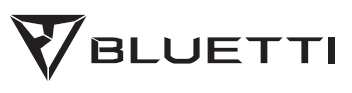 AC300 Портативна зарядна станція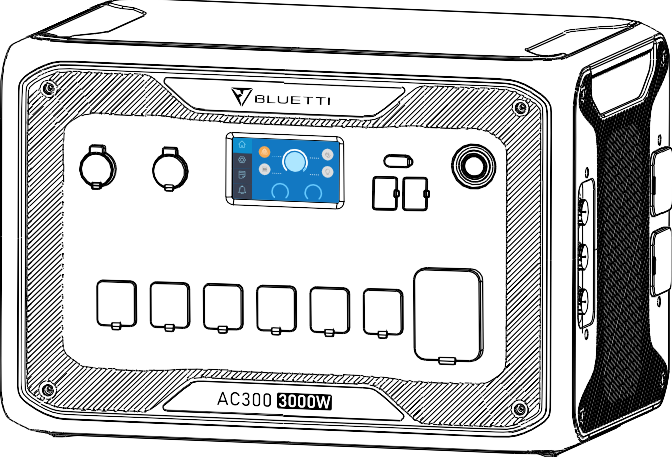 Керівництво користувачаЗмістПросто увімкнітьВСТУП ДО AC300 ВступВ AC300 використовується двоядерний контролер (контролер ARM + контролер DSP), який ідеально поєднує цифрові та аналогові сигнали для управління та керування модулем СТМП, модулем інвертора змінного струму, який використовує двонаправлену топологію, що підтримує зворотну швидку зарядку змінним струмом, і перетворювачем постійного струму на постійний. AC300 не має вбудованої акумуляторної батареї, тому вимагає підключення принаймні одного B300 і підтримує підключення до чотирьох акумуляторних батарей B300.Цей виріб поєднує в собі контролер сонячного заряду, контролер заряду змінного струму, інвертор змінного струму, літієву батарею та систему керування батареєю. Він перетворює екологічно нешкідливу сонячну енергію та електроенергію з мережі в чисту енергію та надсилає її до всіх ваших підключених навантажень.(AC300 мережева домашня система резервного живлення)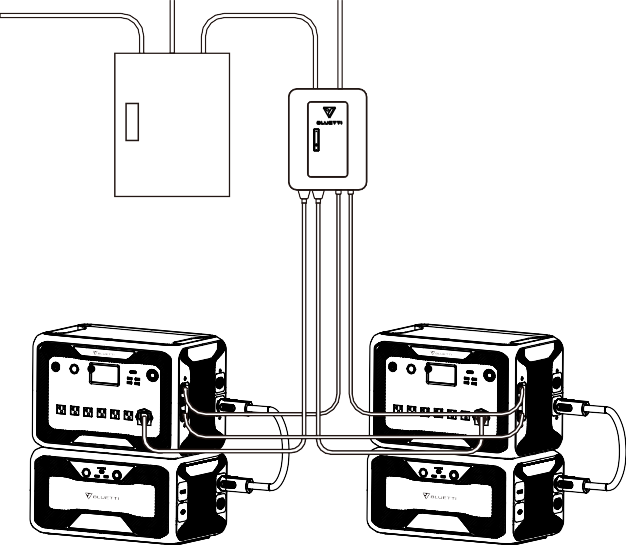 СкороченняСКБ Система керування батареєюСТМП Стеження за точкою максимальної потужностіДБЖ: Джерело безперебійного живленняЗ.С.: Змінний струмBLUETTIП.С.: Постійний струмФЕ: Зарядка сонячних панелей (фотоелектричних)Мережа: Електропостачання будинку від комунального підприємстваT500: Зарядний пристрій 500ВтГР: Глибина розрядкиЕко-режим: режим енергозбереження для AC300+B300. Вихідні порти змінного струму автоматично вимикаються, якщо навантаження становить менше 30 Вт протягом 4 годин.ЗАГАЛЬНІ ІНСТРУКЦІЇ З ТЕХНІКИ БЕЗПЕКИБудь ласка, перед початком роботи прочитайте цей посібник.Щоб встановити мережеву систему живлення, яка передбачає підключення проводів критичних навантажень від основної електричної коробки до допоміжної панелі BLUETTI, потрібно залучення ліцензованого електрика (додаткова опція).НЕ розташовуйте електростанцію поблизу джерел тепла. Забороняється розміщувати обладнання в середовищі з легкозаймистим, вибухонебезпечним газом або димом. Також заборонено експлуатувати обладнання в такому середовищі.НЕ намагайтеся замінити внутрішню батарею або будь-який інший компонент обладнання будь-ким, крім авторизованого персоналу. Немає компонентів, що потребують обслуговування кінцевим користувачем.НЕ використовуйте у вологих умовах. Якщо обладнання стало вологим, дайте йому повністю висохнути перед використанням.Під час використання забезпечте належну вентиляцію та не закривайте отвори вентилятора. Недостатня вентиляція може призвести до незворотного пошкодження обладнання.Нічого НЕ кладіть на електростанцію під час зберігання або використання.НЕ пересувайте пристрій під час роботи, оскільки вібрація та раптові удари можуть призвести до погіршення з’єднання з обладнанням усередині.Попередження: НЕ вставляйте сторонні предмети в порти AC300+B300 (змінного струму, постійного струму та вентиляційні отвори). Електростанція генерує таку ж потенційно летальну електроенергію змінного струму, що й побутова розетка. Використовуйте виріб обережно та тримайте дітей подалі від нього.У разі пожежі для виробу підходить тільки вогнегасник із сухим порошком.З метою безпеки використовуйте тільки оригінальний зарядний пристрій і кабелі, що призначені для обладнання. Ми не несемо відповідальності за пошкодження, спричинені стороннім обладнанням, і можемо скасувати вашу гарантію.Просто увімкнітьВстановлення (для мережевої системи)Перш ніж торкатися будь-якої поверхні провідника або клеми, виміряйте напругу в точці контакту,  щоб переконатися, що немає небезпеки ураження електричним струмом.Після встановлення обладнання непотрібні пакувальні матеріали, такі як картон, піна, пластик, кабельні стяжки тощо, повинні бути видалені із зони обладнання.Будь ласка, тримайте сторонніх людей подалі від AC300 за винятком тих, хто працює з обладнанням.Інструменти, що використовуються, повинні бути ізольованими та захищеними від ударів.Всі отвори під проводку необхідно загерметизувати. Для закриття прокладених отворів, використовуйте тільки вогнестійкий розчин або кришку.Категорично забороняється змінювати, пошкоджувати або приховувати логотип і табличку з назвою на обладнанні.Встановлюючи пристрій, використовуйте відповідні інструменти для затягування гвинтів.Під час монтажу суворо заборонено виконувати роботи під напругою.Подряпини фарби під час транспортування та монтажу обладнання необхідно своєчасно усувати. Довгострокові подряпини не дозволяються та можуть завдати шкоди.Перед початком роботи обладнання слід закріпити на підлозі або інших стійких об’єктах, таких як стіни або, можливо, на монтажних кронштейнах, якщо це необхідно.Забороняється промивати водою будь-які електричні компоненти всередині та зовні шафи.Не змінюйте та не модифікуйте конструкцію, послідовність встановлення тощо обладнання без попереднього дозволу.Безпека персоналуЯкщо під час роботи обладнання буде виявлена несправність, яка може призвести до травм або пошкодження обладнання, його слід негайно вимкнути.НЕ вмикайте пристрій, якщо він не був належним чином встановлений або підтверджений відповідним персоналом.Вимоги до персоналуПерсонал, відповідальний за встановлення та технічне обслуговування обладнання, BLUETTIповинен спочатку пройти відповідне навчання для розуміння різних запобіжних заходів та правильних методів роботи.Навчений персонал: персонал, який пройшов відповідну технічну підготовку та має необхідний досвід, щоб усвідомлювати небезпеку, яка може загрожувати йому під час виконання робіт, і може вжити заходів, щоб зменшити небезпеку для себе чи іншого персоналу до найнижчої межі.Заміну обладнання або частин (включно з програмним забезпеченням) мають виконувати обізнаний або уповноважений персонал.Антистатичні вимогиВстановлюючи допоміжну панель разом із основною панеллю, ви повинні одягнути антистатичні рукавички або антистатичний браслет, перш ніж торкатися пристрою. Інший кінець антистатичного браслета має бути належним чином заземлений. Не торкайтеся будь-яких оголених компонентів безпосередньо руками.СвердлінняПід час свердління отворів у стіні або в землі необхідно дотримуватися наступних заходів безпеки:Категорично заборонено свердлити отвори в обладнанні. Свердління може змінити та пошкодити електромагнітне екранування обладнання, внутрішніх компонентів і кабелів. Ризик попадання металевої стружки в пристрій може спричинити коротке замикання на друкованій платі.Під час свердління отворів надягайте захисні окуляри та рукавички.Інструмент має бути екранованим і захищеним під час процесу свердління, щоб запобігти потраплянню сміття всередину обладнання. Після свердління будь-яке сміття, яке могло потрапити на обладнання, слід видалити та очистити.Вимоги до середовища встановленняПід час роботи обладнання не блокуйте вентиляційні отвори або систему розсіювання тепла, щоб запобігти появі високих температур та/або пожежі.Обладнання слід встановлювати подалі від рідин. Забороняється встановлювати його поблизу або під водопровідними трубами, вентиляційними отворами та в інших місцях, схильних до утворення конденсату.Забороняється встановлювати пристрій під трубами, вікнами або іншими подібними місцями, схильними до протікання води, щоб запобігти потраплянню рідини всередину обладнання. Недотримання цієї вимоги може призвести до короткого замикання.Просто увімкнітьЯкщо всередині пристрою виявлено рідину, користувач повинен негайно вимкнути живлення.Приміщення обладнання має бути належним чином ізольоване, а стіни та підлога мають бути вологонепроникними.В КОРОБЦІСтандартні аксесуариBLUETTIПридбання додаткових аксесуарівПродається на BLUETTIPOWER.COMПросто увімкнітьПОСІБНИК КОРИСТУВАЧА ДОДАТКОМПеред підключенням AC300+B300 до додатка BLUETTI переконайтеся, що стан Bluetooth і Wi-Fi увімкнено (встановлено на сенсорному екрані AC300).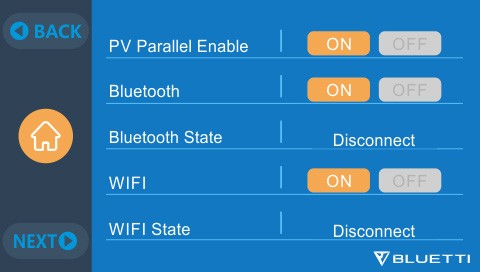 ( Головний інтерфейс - Налаштування - Далі - Далі - Далі )Крок 1:Знайдіть «BLUETTI» в App Store (для пристроїв iOS) або Google Play (для пристроїв Android), щоб завантажити додаток BLUETTI для дистанційного керування AC300+B300. Систему AC300+B300 можна керувати через Bluetooth або Wi-Fi. Щоб отримати доступ до AC300+B300, запустіть додаток BLUETTI після завантаження та встановлення та торкніться значка «LOGIN», щоб зареєструвати свій обліковий запис BLUETTI . Щоб продовжити, введіть відповідну інформацію.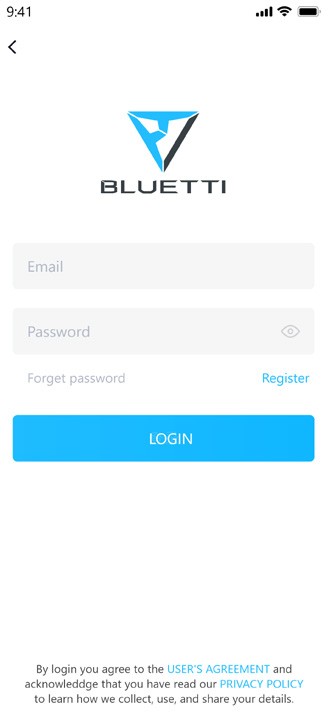 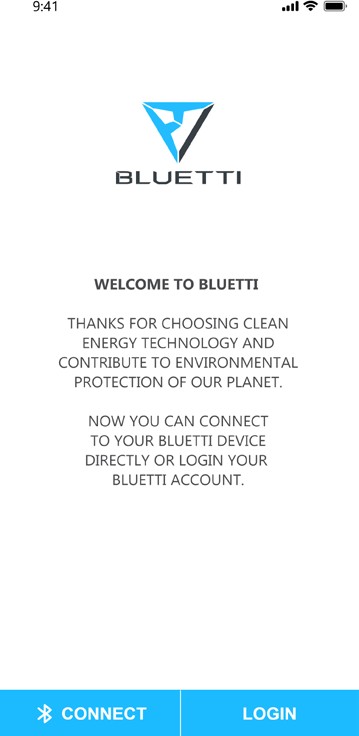 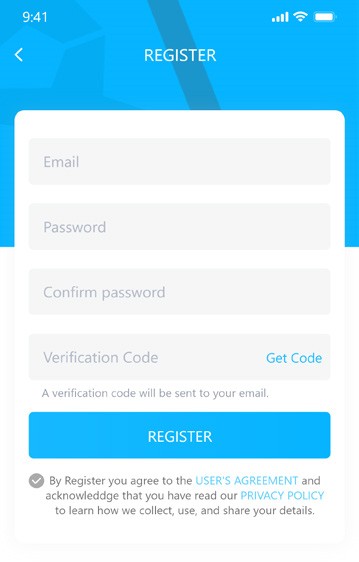 BLUETTIПеревірте свою електронну пошту, яку ви використовували в додатку BLUETTI, на наявність коду підтвердження, надісланого від BLUETTI, і введіть код активації, який міститься в електронному листі, щоб активувати обліковий запис BLUETTI.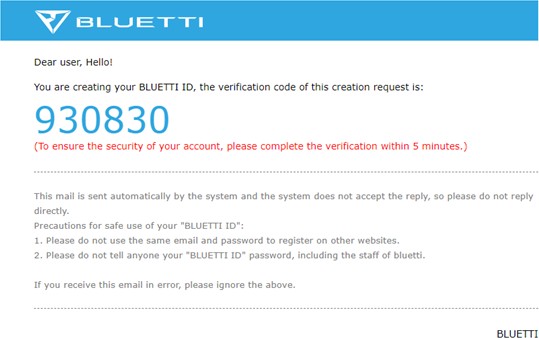 Крок 2:Підключіть AC300 до B300. Відскануйте унікальний QR-код на AC300,щоб додати пристрій до списку доступних пристроїв у додатку, і заповніть його паролем вашої мережі 2.4GWi-Fi, щоб активувати функцію зв’язку AC300 для синхронізації даних.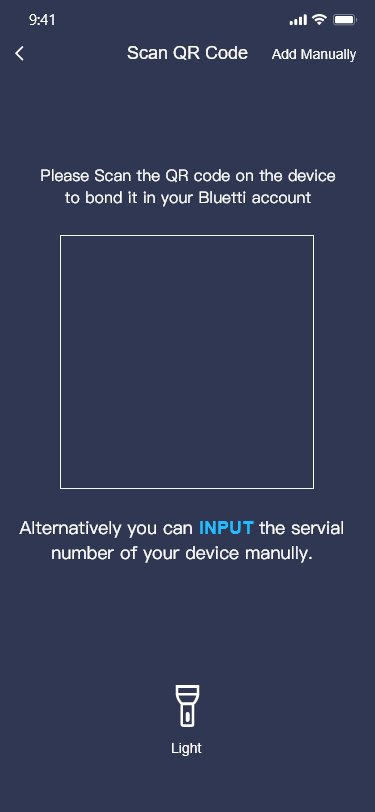 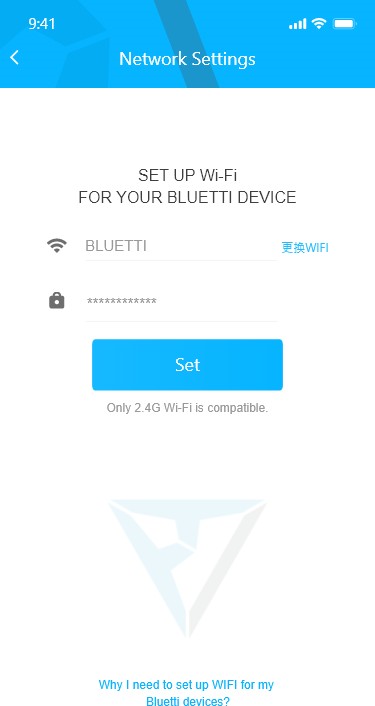 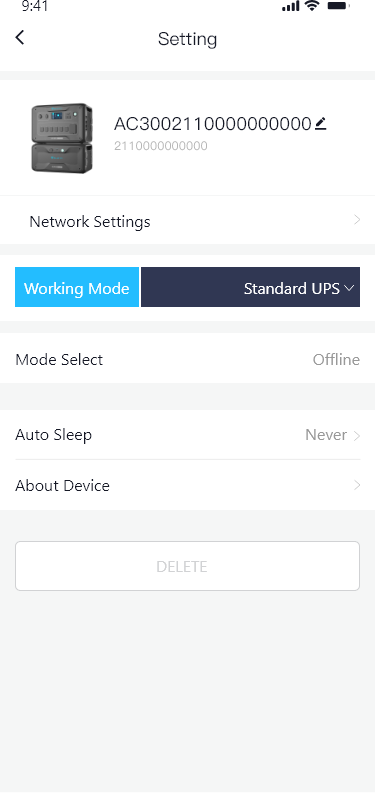 Для підключення Bluetooth натисніть «ПІДКЛЮЧИТИ» на головній сторінці, щоб підключити AC300+B300 до вашого телефону через Bluetooth, виберіть номер серії своїх пристроїв.Просто увімкнітьБудь ласка, торкніться «налаштування-інформація про виріб» на AC300, щоб переглянути номер серії вашого пристрою.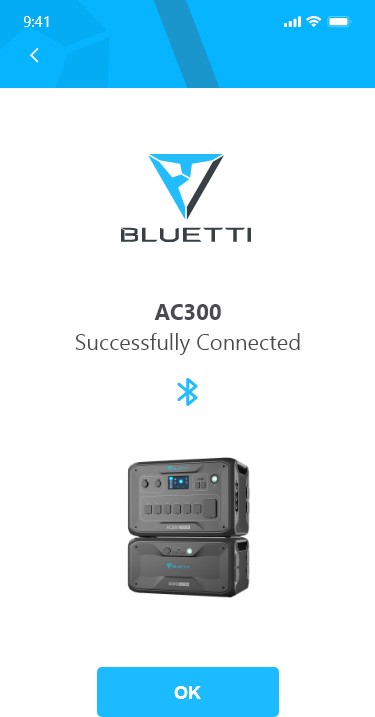 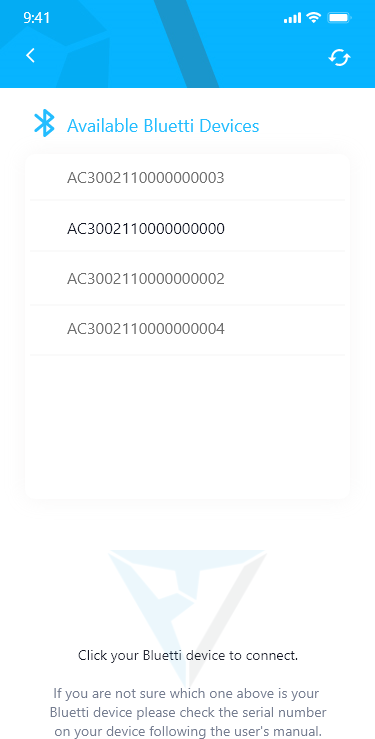 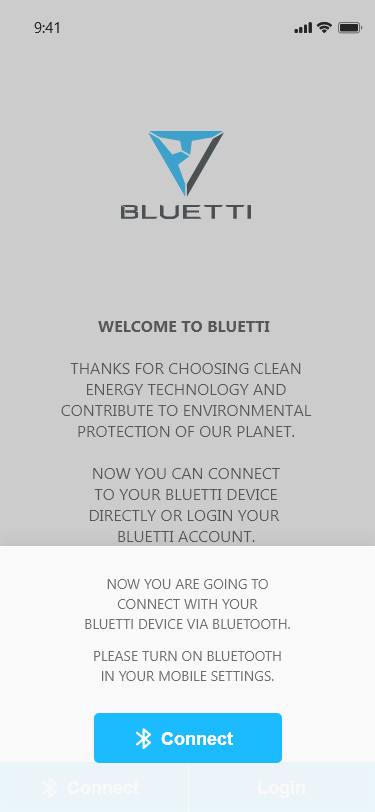 Основну інформацію можна переглянути після успішного підключення пристрою до додатку.  Торкніться «значок інструмента», щоб налаштувати поточний режим роботи та параметри вашого AC300 у розділі «Налаштування».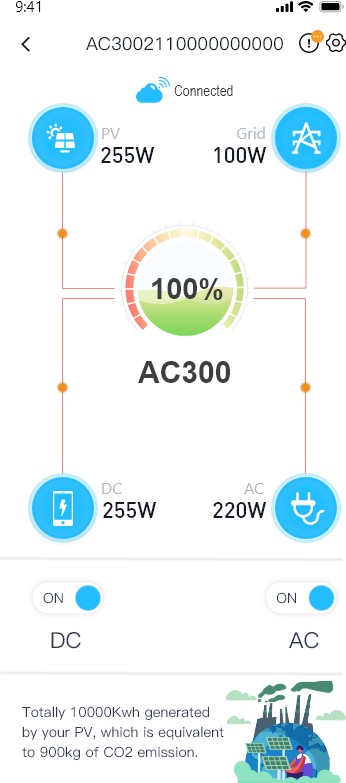 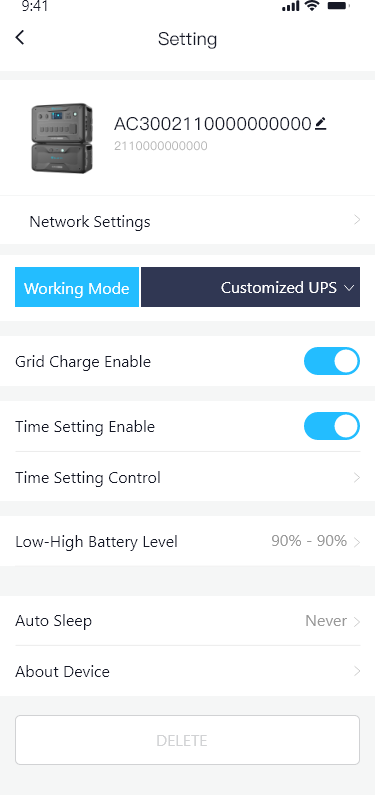 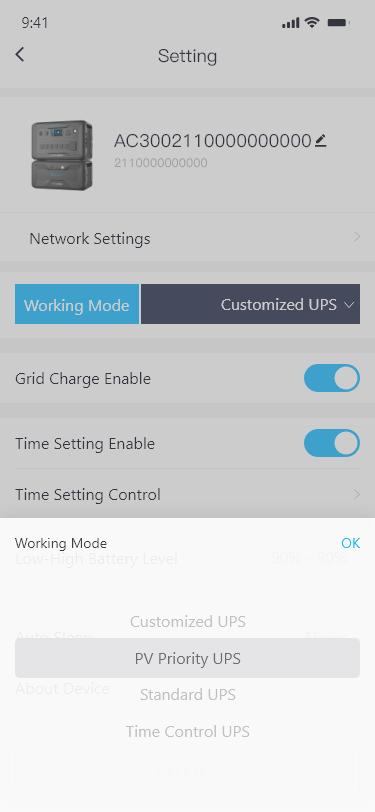 Додаток BLUETTI підтримує функцію «Оновлення прошивки», яка надає доступ до останніх оновлень програмного забезпечення для подальшого функціонування, покращень і виправлень.BLUETTI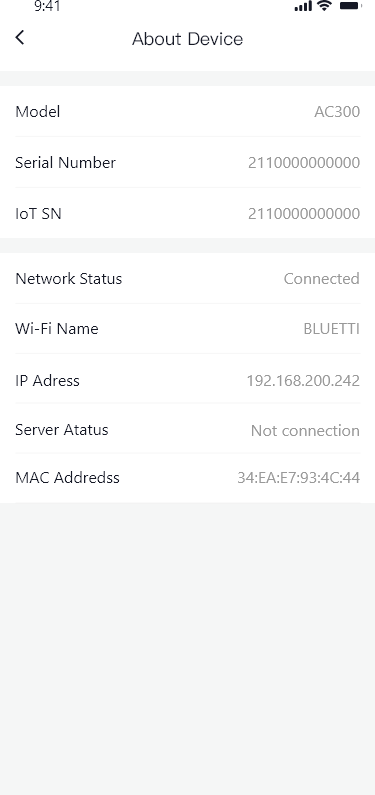 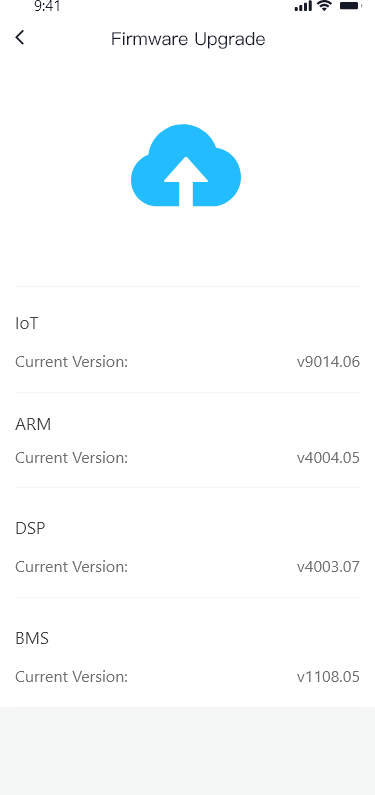 Примітка: Тримайте телефон на відстані 5 м/16,4 футів від AC300+B300 для кращого з’єднання під час оновлення.Користувач не може увімкнути AC300 через додаток BLUETTI.Крім того, якщо до додатку BLUETTI не вдається підключитися через Інтернет. Торкніться «Налаштування» на головній сторінці телефону та прокрутіть униз, доки не з’явиться додаток BLUETTI (IOS). Торкніться «Налаштування» на головній сторінці телефону, торкніться «Керування додатками» та виберіть BLUETTI (Android).Торкніться значка BLUETTI та переконайтеся, що дозволи «Бездротовий зв’язок і передача даних» увімкнено.Просто увімкнітьОСОБЛИВОСТІ AC300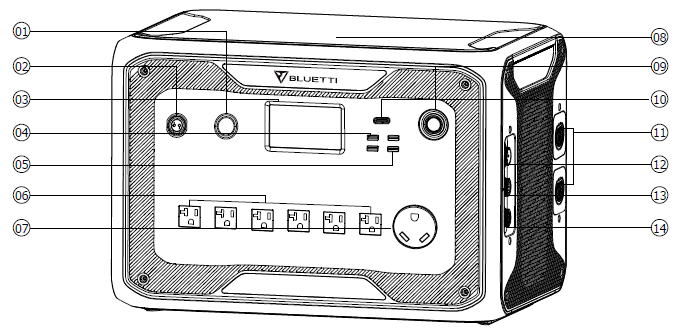 01. Порт прикурювача 24 В/10 А02. Порт 12В/30A03. РК-екран04. USB-A (швидка зарядка)05. USB-A06. Вихідний порт змінного струму (20A макс.)07. Вихідний порт змінного струму (30A макс.)08. Бездротова зарядна панель09. Кнопка увімкнення10. USB-C (підтримується протокол PD3.0)11. Порт підключення батареї12. Вхідний порт змінного струму13. Вхідний порт DC1/DC214. Інтерфейс зв'язкуЗАПУСК ТА ВИМКНЕННЯ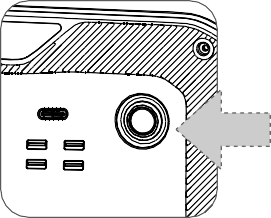 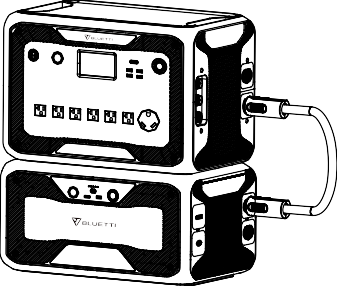 Підключіть AC300 до B300. Дотримуйтеся вказівок у посібнику користувача B300.Увімкнення AC300: Тривале натискання кнопки увімкнення протягом 1 секунди. Індикатор кнопки увімкнення засвітиться.BLUETTIВимкнення AC300: Тривале натискання кнопки увімкнення. Індикатор кнопки увімкнення згасне.Перемикач живлення постійного струму та змінного струму доступний на сенсорному РЕ-екрані . Натисніть кнопку «DC ON/OFF» та/або кнопку «AC ON/OFF» на екрані, щоб увімкнути/ вимкнути вихід постійного/ змінного струму.AC300 + B300 увімкнеться автоматично після вимкнення, коли буде подана зарядка від мережі та/або фотоелектрична зарядка.Користувач також може увімкнути/ вимкнути систему, увімкнувши/ вимкнувши B300.AC300+B300 вимкнеться через 4 години за:a: Немає входу та виходу б: Перемикач змінного та постійного струму у вимкненому станіІНТЕРФЕЙС КОРИСТУВАЧАОсновний інтерфейсПорада: РК-дисплей із резистивним сенсорним екраном, для якого рекомендовано спочатку злегка натиснути кінчиком нігтя, доки він не подасть звуковий сигнал при реєстрації натискання. (ПРИМІТКА: Звуки сенсорного екрану можна вимкнути в меню налаштувань).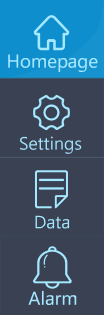 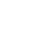 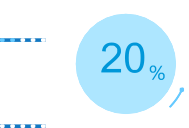 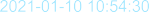 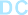 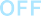 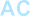 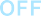 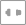 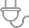 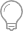 a. Домашня сторінкаb. Налаштування с. Даніd. Аварійний сигналe. Інформація про ФЕ зарядкуf . Інформація про СКБg. Дата/часh. Інформація про потужність П.С.                  i . Увім./вимк. П.С.j . Увім./вимк. ЗСі. Інформація про потужність З.С.l . Інформація про зарядку З.С.Просто увімкнітьНалаштуванняВи можете налаштувати робочий режим AC300+B300 і налаштувати такі параметри, як мова, напруга, частота, струм (режим мережі UPS), тип роботи, дата/час тощо.Натисніть кнопку «Налаштування» на головній сторінці, щоб увійти в інтерфейс налаштувань.Вихідна напруга та частота змінного струмуПРИМІТКА: ПЕРЕД першим використанням перевірте вихідну напругу, частоту та інші параметри. Версія AC300 100-120 В змінного струму не може бути встановлена на вихід 220-240 В змінного струму. Ви можете натиснути на екран, щоб встановити необхідні параметри. Вихідну частоту та напругу можна налаштувати, лише коли змінний струм ВИМКНЕНО (торкніться значка змінного струму на домашній сторінці, щоб вимкнути вихід змінного струму, якщо він увімкнений).Список стандартної вихідної напруги та частоти в 5 регіонах або країнах.Вихід для Японії: 100В/50 або 60ГцВихід для США: 120 В/60 ГцВихід для Австралії: 240 В/50 ГцВихід для ЄС/ Великобританії: 220 В/50 ГцДжерело входу постійного струмуДжерело входу постійного струму: AC300 інтегрує подвійне СТМП і розділяє джерело входу постійного струму на DC1 і DC2 паралельно. DC1 позначає першу групу джерела постійного струму згідно міткам, що зазначені на штекері MC4 ФЕ зарядних кабелів: DC1 PV+ і DC1 PV-, DC2 PV+ і DC2 PV-.DC1/DC2 складається як з позитивного, так і з негативного полюсів штекерів MC4. І DC1, так і DC2 можна встановити на сенсорному екрані як джерело входу: (Головна сторінка - Налаштування - Джерело входу DC1/DC2).DC1 PV+/PV-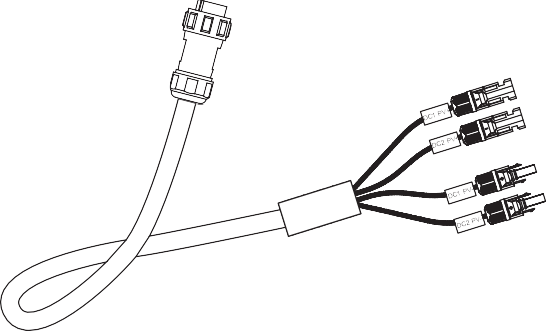 Можна встановити на екрані: (Головна сторінка - Налаштування - Джерело входу DC1/DC2).DC2 PV+/PV-(Кабель №3)BLUETTI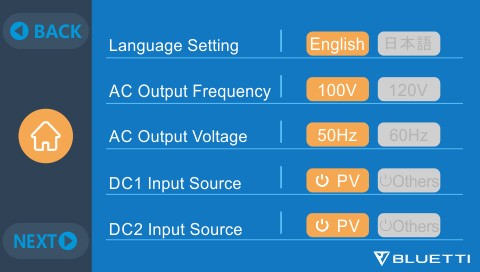 7.2.3 Налаштування мови та ЕКО-режимНатисніть значок «Англійська» або «Японська», щоб встановити системну мову, яка буде відображатися на вашому AC300.ЕКО: Режим енергозбереження пристрою, щоб вимкнути вихід змінного струму для економії енергії, якщо навантаження змінного струму становить менше 30 Вт протягом 4 годин.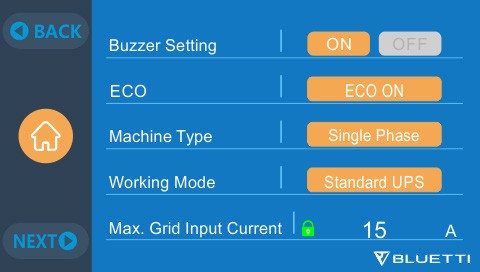 Просто увімкнітьТип пристрою (для налаштування розділеної фази, винятково для версії 100-120 В)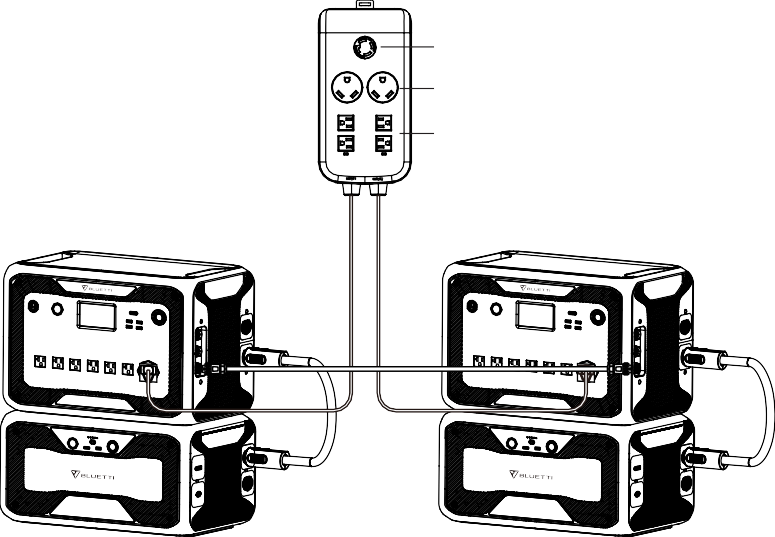 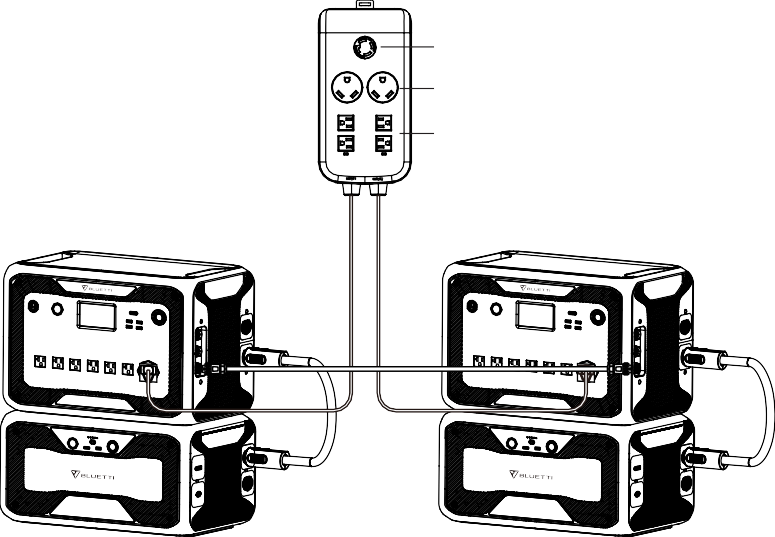 (Розділена фаза для *2 AC300 + B300)Режим роботиПорада: Для AC300+B300 за замовчуванням використовується стандартний режим ДБЖ. Всього в налаштуваннях можна вибрати чотири режими роботи:Стандартний режим ДБЖ: Режим роботи за замовчуванням.Режим контролю часу ДБЖ: Підходить для зон з піковим та непіковим  навантаженнями для економії грошей.Режим пріоритету ФЕ ДБЖ: Рекомендовано для приміщень зі стабільним електропостачанням.Індивідуальний режим ДБЖ:  Налаштовані параметри для кращої взаємодії з користувачем. Для отримання додаткової інформації про кожне налаштування режиму ДБЖ прочитайте розділ 10. ДБЖ.Макс. вхідний струм мережіПеревірте технічні характеристики вашої мережі, розеток, з’єднань, проводів тощо,  щоб визначити максимально допустимий струм, який може споживатиAC300. BLUETTI не несе відповідальності за будь-які збитки, травми або будь-яку іншу юридичну відповідальність, понесену прямо чи опосередковано внаслідок змін, внесених до цього налаштування.Макс. вхідний струм мережі: обмеження макс. струму мережі, коли струм перевищує задане значення, AC300 візьме заряд у джерела живлення ланцюга.BLUETTIПримітка: Діє лише тоді, коли AC300 підключено до мережі.  Значення попередньо встановлено на 15 A. Електронною поштою надсилається безпечний пароль для розблокування макс. обмеження вхідного струму мережі.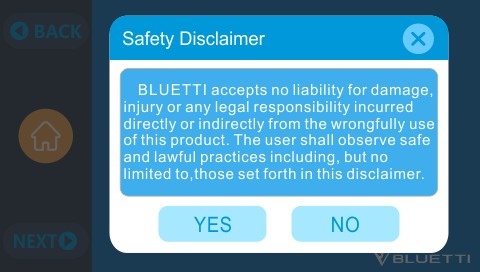 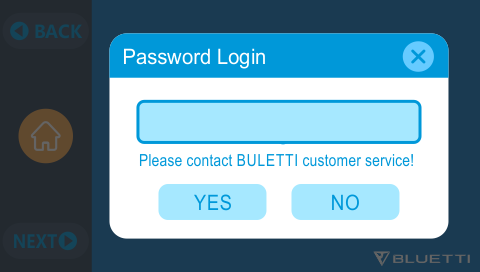 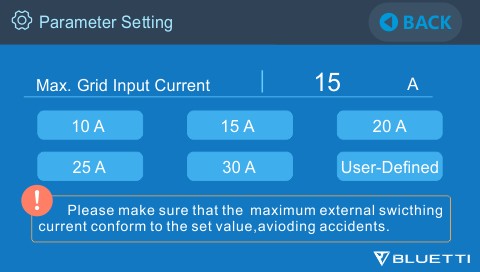 Дата та час, звук дотику та яскравість підсвічуванняТоркніться кожного відповідного параметра дати та часу, щоб встановити дату та час відповідно до вашого місцевого часового поясу.Торкніться, щоб увімкнути/ вимкнути звуки дотику.Ви можете змінити яскравість підсвічування РК-дисплея за допомогою повзунка на .екрані.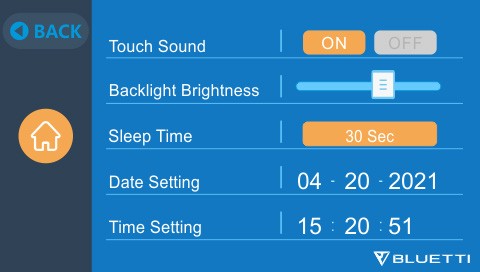 З’єднання Bluetooth і Wi-FiЗ’єднання Bluetooth і Wi-Fi можна УВІМКНУТИ або ВИМКНУТИ, торкнувшись значка  УВІМК. і ВИМКН. для будь-якої функції.Користувач не може підключити AC300+B300 до додатку BLUETTI, якщо функції Wi-Fi і Bluetooth вимкнено.Просто увімкніть7.2.9 Відновити заводські налаштуванняЦей пункт меню використовується для відновлення деяких параметрів системи до початкових заводських значень.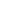 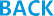 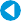 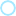 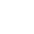 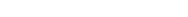 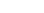 ДаніУ розділі «Дані» ви можете перевірити стан батареї B300, інформацію про виріб, інформацію про інвертор і зарядний пристрій, а також історію аварійних сигналів/ несправностей.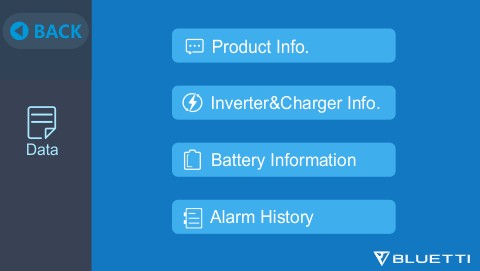 Інформація про вирібBLUETTIНатисніть кнопку «Інформація про виріб», щоб переглянути модель виробу, серійний номер, версію програмного забезпечення для керування, версію програмного забезпечення для моніторингу, версію програмного забезпечення для моніторингу СКБ та версію програмного забезпечення для відображення.Серійний номер (СН) також можна використовувати для підключення до додатку BLUETTI вручну.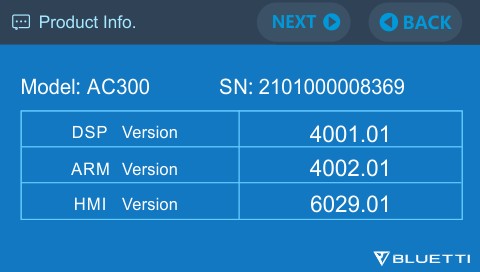 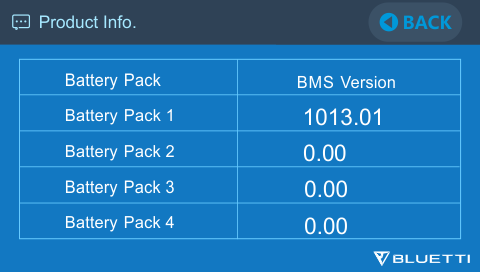 Інформація про інвертор і зарядний пристрійНатиснувши кнопку «Інформація про інвертор і зарядний пристрій», користувач може переглянути робочий стан фотоелектричної зарядки, зарядки від перехідника, вихід постійного струму та вихід змінного струму. До цього розділу також можна отримати доступ безпосередньо за допомогою значка швидкого доступу на домашній сторінці.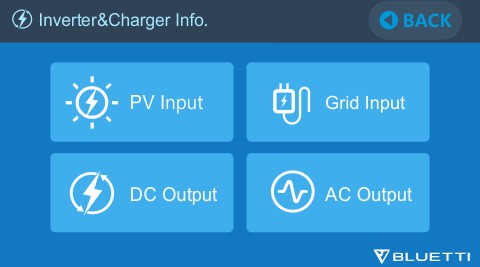 Інформація про акумуляторНатиснувши кнопку «Інформація про батарею», користувач може переглянути поточну інформацію про стан акумуляторної батареї B300. До цього розділу також можна отримати доступ безпосередньо за допомогою значка швидкого доступу на домашній сторінці.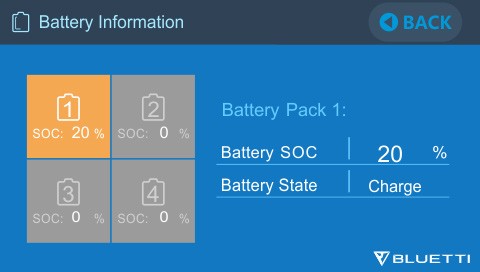 Просто увімкнітьІсторія аварійних сигналівНатисніть кнопку «Історія аварійних сигналів», щоб користувач міг переглянути всю інформацію про такі сигнали, що згенеровані пристроєм. Користувач може звернутися до Розділу 14 Усунення несправностей, щоб перевірити відповідні рішення.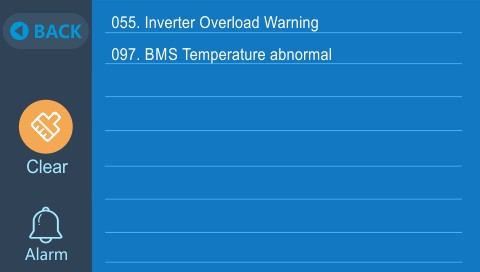 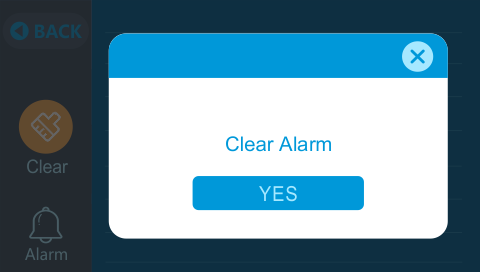 ЯК ПІДЗАРЯДИТИ AC300+B300 (ВХІД)AC300 містить два зарядні порти, через які можна заряджати різними способами. Вони описуються в трьох різних розділах відповідно до портів, які підключаються.Ці два порти називаються Авіаційний зарядний порт 1 [CP1] і Авіаційний зарядний порт 2 [CP2].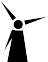 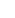 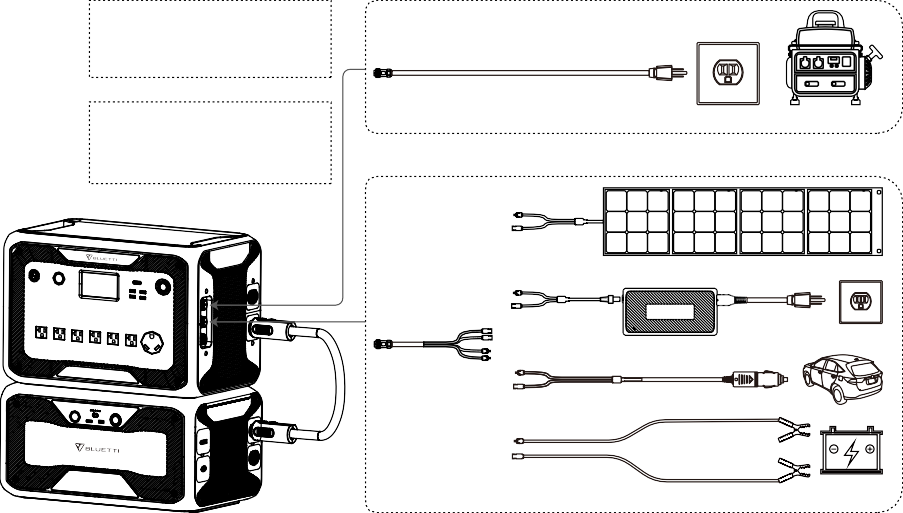 AC300+B300 підтримує зарядку від змінного струму, генератора, сонячної енергії, додаткового перехідника, автомобіля, свинцево-кислотного акумулятора, електромобіля, вітряної турбіни та ПОДВІЙНУ зарядку через авіаційний порт 1 [CP1] і авіаційний порт 2 [CP2].BLUETTICP1 (Перший зарядний порт)Вивід3Вивід2Вивід1Вивід1:L Вивід2:N Вивід3:PE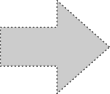 Спосіб зарядки 1: Від настінної розетки (через кабель для зарядки змінного струму)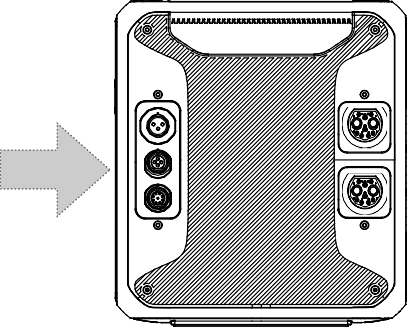 Підключіть AC300+B300 від CP1 за допомогою кабелю для зарядки змінного струму до настінної розетки @1500Вт/ 100В змінного струму, @1800Вт/ 120В макс. змінного струму. Процес зарядки автоматично припиниться, коли він досягне 100% ємності. Крім того, ви можете вибрати доступ до допоміжної панелі BLUETTI або розетки L14-30, максимальна дозволена потужність зарядки становитиме до 3000 Вт.НЕ заряджайте версії для Японії/США (100-120 В) AC300+B300 через ланцюг 220-240 В.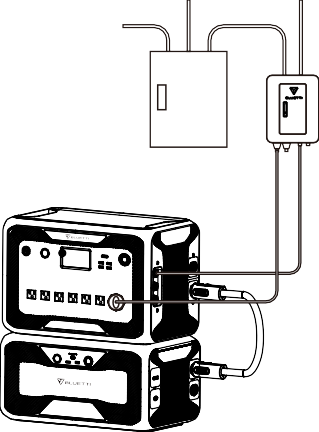 (Допоміжна панель)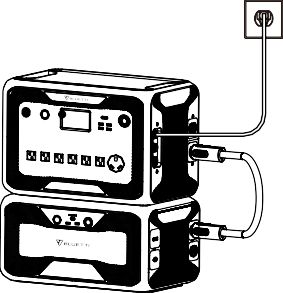 Зарядка через розетку Зарядка через допоміжну панель BLUETTIМетод зарядки 2: Від генератора (бензинового, пропанового або дизельного)Просто увімкнітьПідключіть AC300 від CP1 за допомогою кабелю для зарядки від генератора (продається окремо) до виходу змінного струму генератора. Процес зарядки автоматично припиниться, коли він досягне 100%.Необхідна вихідна потужність вашого генератора має перевищувати макс. вхідну потужність вхідного порту змінного струму AC300. Також рекомендується генератор із з виходом з немодульованою синусоїдальною хвилею (наприклад, інверторні генератори) Межа напруги: 85-110В З.С./ Японія (100В З.С.), 102-132В З.С./США(120В З.С.), 207-253В З.С./ЄС/Великобританія/Австралія.Обмеження частоти: 47 Гц-53 Гц (50 Гц), 57 Гц-63 Гц (60 Гц).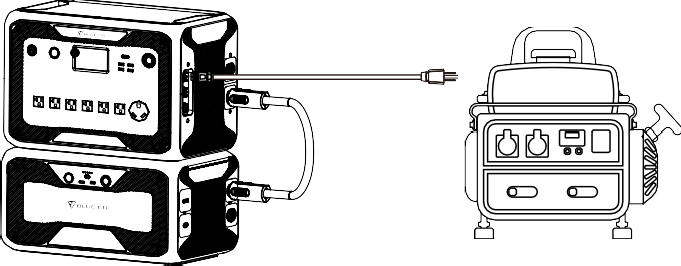 CP2 (Другий зарядний порт)Вивід1:DC1 PV+ Вивід2:DC2 PV+ Вивід3:DC1 PV- Вивід4:DC2 PV-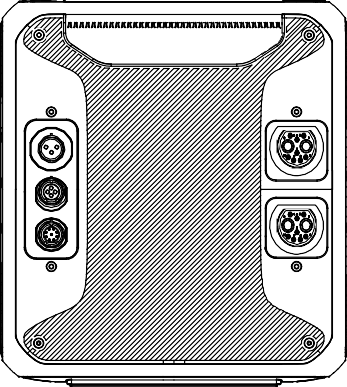 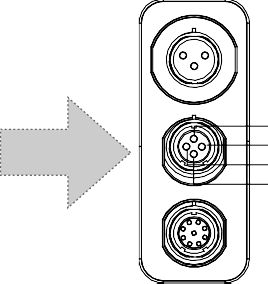 Вивід1 Вивід2 Вивід3 Вивід4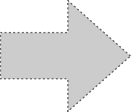 Метод зарядки 3: Сонячні панелі (через 4-контактний кабель aviation-MC4)Для звичайних сонячних панелей:AC300+B300 підтримує два фотоелектричні входи. Кожен окремий вхід підтримує до 12 А, а напруга зарядки має бути в межах 12-150 В. AC300+B300 може досягти сумарного максимуму 2400 Вт загальної сонячної енергії.BLUETTIКористувач може підключити сонячні панелі послідовно (рис. 1).Підключіть порт MC4 сонячних панелей до кабелю MC4-Aviation (рисунок 2/3).Підключіть авіаційний кабель до середнього вхідного порту AC300 .(рисунок 4)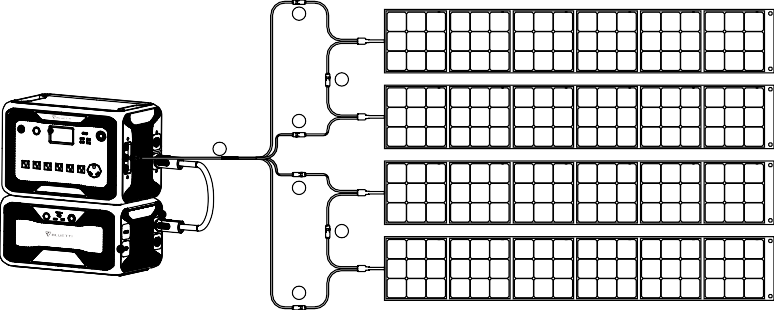 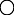 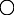 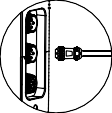 (Прості кроки до сонячної зарядки)Якщо ви виберете дахові/жорсткі панелі в якості джерела сонячної енергії для зарядки AC300+B300, то ви можете з легкістю під’єднати ваші жорсткі панелі за допомогою кабелю MC4-Aviation до AC300+B300. Додатково фотоелектричний модуль (додатковий аксесуар) потрібен для зниження напруги, якщо напруга розімкнутого ланцюга, що створена панелями на даху, перевищує межу, яку може витримати AC300: 12 - 150В постійного струму, 12A*2.Примітка:  Цей фотоелектричний модуль не працює з сонячними панелями з вбудованими мікроінверторами та напругою розімкнутого ланцюга понад 550 В.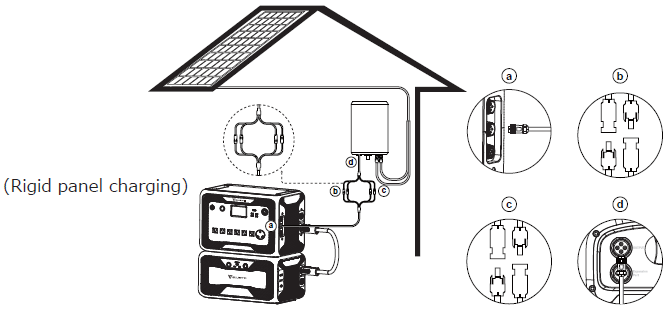 Просто увімкнітьВихідний кабель постійного струму до полюсів AC300 c. Полюси DC2  до полюсів PV2Полюси DC1 до полюсів PV1 d. Вихідний кабель постійного струму до D300SСпосіб зарядки 4: зарядка від автомобіляНатисніть кнопку увімкнення та підключіть його до порту прикурювача через автомобільний зарядний кабель.Увійдіть в інтерфейс налаштувань, як показано через екран дисплея, щоб встановити джерело вхідного DC1/2 в інше; Виріб можна заряджати максимальним струмом 8,2 А.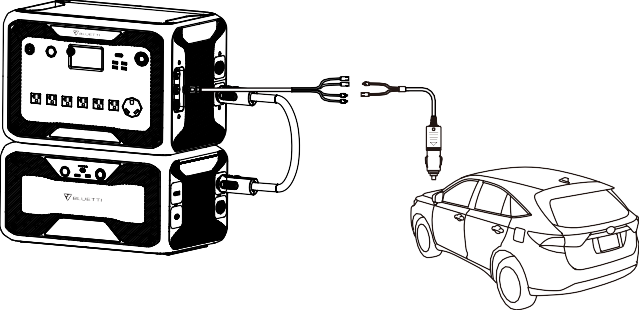 Спосіб зарядки 5: Зарядка через свинцево-кислотний акумуляторПід’єднайте до позитивного та негативного полюсів акумулятора за допомогою кабелю від сонячних панелей, що входить до комплекту (розрізняйте позитивні та негативні полюси акумулятора, червоний затискач - це позитивний полюс, а чорний - негативний полюс).Торкніться «налаштування» на домашній сторінці, щоб встановити джерело входу DC1/2 на «Інші» для зарядки від свинцево-кислотного акумулятора.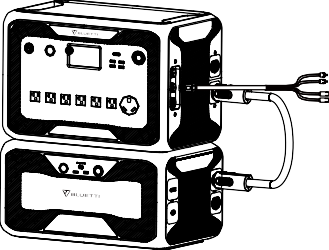 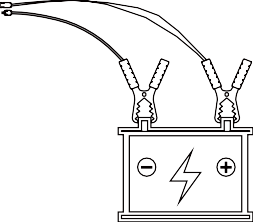 Подвійна зарядкаBLUETTI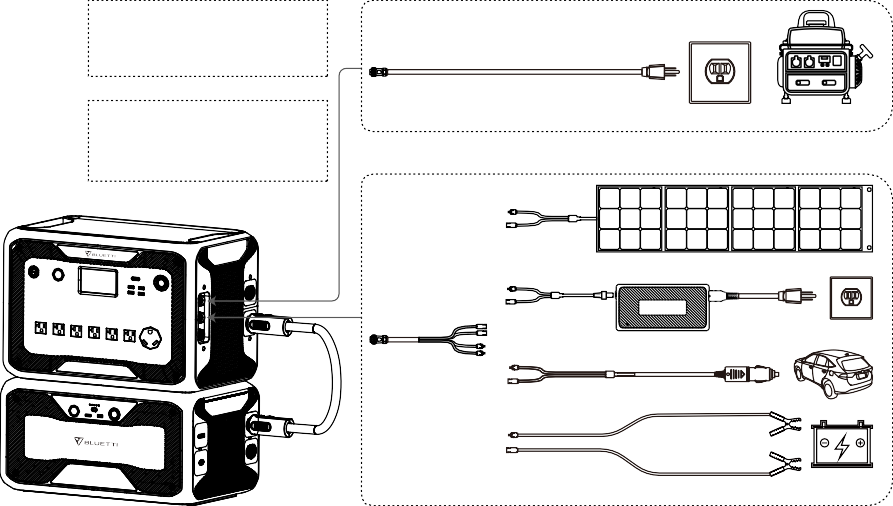 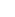 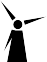 Метод зарядки 5: Підтримує зарядку AC300+B300 за допомогою CP1 і CP2 одночасно. Ви можете використовувати будь-які способи зарядки, перелічені раніше, одночасно, щоб максимізувати споживану потужність зарядки. Для вашої зручності вони знову наведені тут. Виберіть один спосіб для CP1 і один спосіб для CP2 для одночасної зарядки.Зарядний порт CP1 Виберіть:Спосіб 1: Зарядний кабель GEN   Спосіб 2: Кабель зарядки змінного струмуЗарядний порт CP2 Виберіть:П.С. Вхід 1:Спосіб 3: Сонячні панелі (джерело входу постійного струму 1, виберіть ФЕ на сенсорному екрані) Спосіб 4: Зарядний перехідник T500 (джерело входу постійного струму 1, виберіть інші на сенсорному екрані)Спосіб 5: Автомобільний зарядний пристрій/акумулятор 12 В (джерело входу постійного струму 1, виберіть інші на сенсорному екрані) Спосіб 6: Автомобільний зарядний пристрій/акумулятор 24 В (джерело входу постійного струму 1, виберіть інші на сенсорному екрані).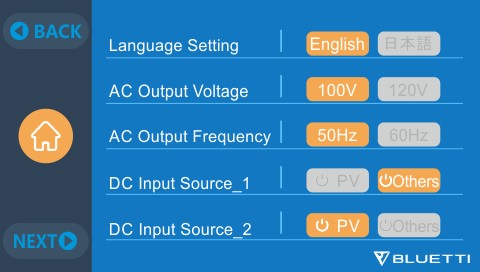 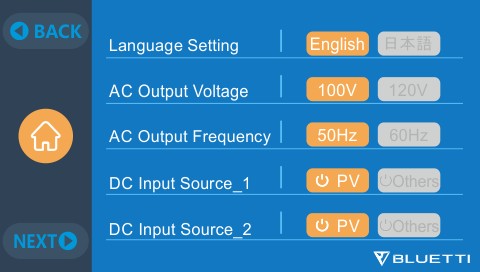 Просто увімкнітьASTM Вхід2:Спосіб 7: Сонячні панелі (джерело входу постійного струму 2, виберіть ФЕ на сенсорному екрані) Спосіб 8: Зарядний перехідник T500 (джерело входу постійного струму 2, виберіть інші на сенсорному екрані)Спосіб 9: Автомобільний зарядний пристрій/акумулятор 12 В (джерело входу постійного струму 2, виберіть інші на сенсорному екрані) Спосіб 10: Автомобільний зарядний пристрій/акумулятор 24 В (джерело входу постійного струму 2, виберіть інші на сенсорному екрані)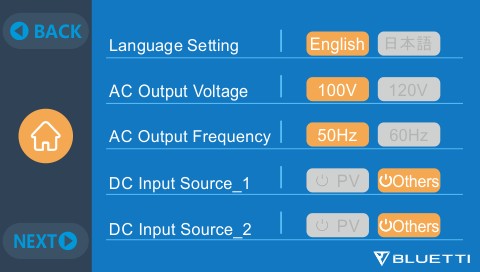 Спосіб 11: ФЕ паралельний (ФЕ паралельний потрібно встановити на сенсорному екрані)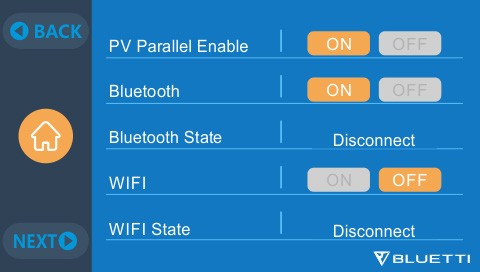 Як розрахувати час зарядки AC300Наприклад: Загальна потужність підзарядки становить 5400 Вт (3000 Вт + 2400 Вт), яка одночасно заряджається від джерела змінного струму та 2-го ФЕ, орієнтовний час становитиме 1,6-2,1 год. (AC300 з двома B300 паралельно)РОЗРЯДКА (ВИХІД)BLUETTIТривалість роботи AC300 + B300 залежить від багатьох факторів, таких як температура навколишнього середовища, швидкість розряду, ємність батареї , висота тощо.Вихідний портВихідний порт змінного струмуAC300 оснащено *7 виходами змінного струму (версія для США, Японії) / *6 виходами змінного струму (Австралія, ЄС, Великобританія) з постійною 3000 Вт макс.  загальною вихідною потужністю і здатністю підтримувати стрибки напруги до 6000 Вт.Будь ласка, переконайтеся, що сукупні вимоги до потужності ваших приладів не перевищують ліміт 3000Вт.Версія для Японії/ США7 * 100-120В/20A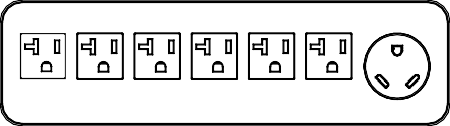 Лише NEMA TT-30 може генерувати вихідну потужність 3000 Вт, 30 А, стандартний вихідний порт змінного струму може виробляти вихідну потужність 2000-2400 Вт, 20 А.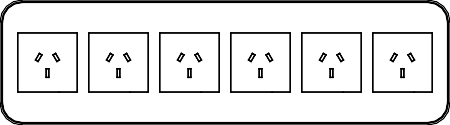 Версія для Австралії6 * 220-240В/20AВихідний порт П.С.Версія для ЄС6 * 220-240В/20A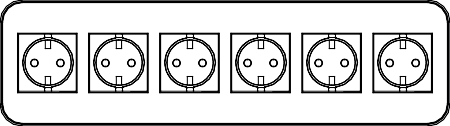 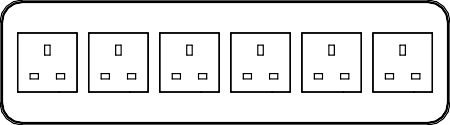 Версія для ВК6 * 220-240В/20A*1 RV порт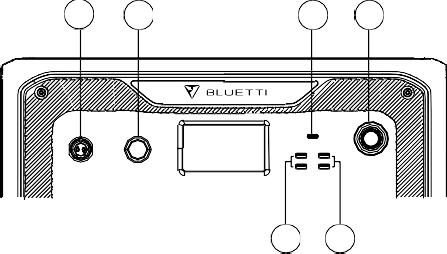 Порт прикурювача *1 24В/10A3. *1 USB-C (PD 100Вт)*1 Кнопка увімкнення*2 USB-A (швидка зарядка)*2 USB-AПросто увімкніть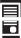 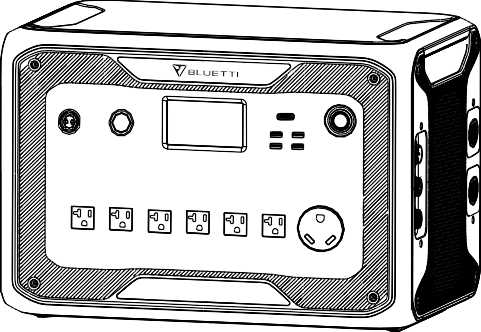 Оцінка часу операції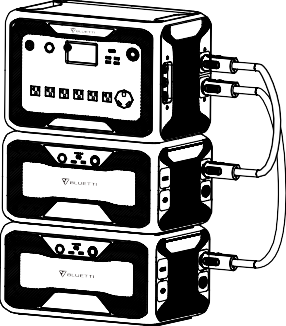 AC300 + B300 *2 = 6144 Вт-годBLUETTI(Приблизний час роботи лише для довідки)Як розрахувати час роботиЩо таке глибина розрядки (DoD)?Щоб продовжити термін служби батареї, електростанцією встановлено 90% DOD, а це означає, що можна розрядити лише 90% ємності батареї. резервується 10% енергії, щоб уникнути пошкодження батареї через надмірний розряд.η вказує ефективність локального інвертора. DOD=90%, η =90%.ДБЖОпис ДБЖДжерело безперебійного живлення або ДБЖ - це електричний апарат, який забезпечує аварійне живлення для потужності у разі збою вхідного джерела живлення або електромережі. ДБЖ відрізняється від допоміжної або аварійної системи живлення або резервного генератора тим, що воно забезпечує майже миттєвий захист від перебоїв вхідного живлення, надаючи енергію, що зберігається в батареях, суперконденсаторах або маховиках.FYI (для вашої інформації)Макс. збереження ємності вказує на ліміт ємності пристрою, який можна заряджати від мережі, якщо встановити макс. ємність батареї на 80% у режимі  контролю часу ДБД і індивідуальному режимі ДБЖ, тоді AC300 можна заряджати до 80% через мережу. Решта 20% ємності буде заряджатися через сонячні панелі.Ознайомлення з робочою системою ДБЖПросто увімкніть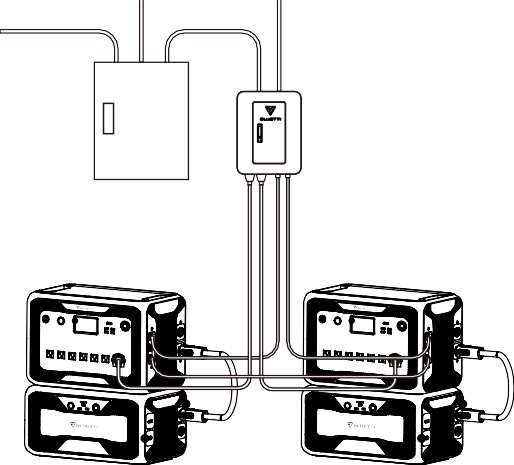    Некритичне	                     навантаження ≥ 3000Вт МережаГоловна панельBLUETTIДопоміжна панельAC300	    Критичне   навантаження≤3000ВтСонячна панельBLUETTIФЕ модуль(AC300 мережева домашня система резервного живлення з допоміжною панеллю та даховими панелями)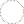 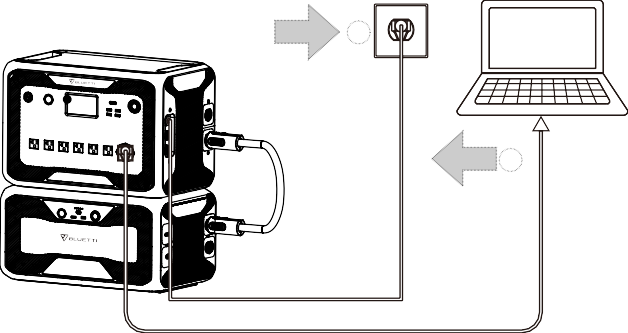 (Штепсельна система аварійного живлення)BLUETTIКрок 1: Вставте кабель зарядки змінного струму в розетку. Крок 2: Підключіть зарядний кабель змінного струму до вхідного порту змінного струму. Крок 3: підключіть навантаження до AC300 через вихідний порт змінного струмуПримітка: Вихідна потужність у режимі штепсельного ДБЖ залежить від специфікації струму та напруги домашнього ланцюга.a. Стандартний режим ДБЖ. б. Режим контролю часу ДБЖ.в. Режим пріоритету ФЕ ДБЖ. г. Індивідуальний режим ДБЖ.Наприклад: Струм (провід 15A) X напруга (120 В) = 1800 Вт у США Струм (провід 30 A) X напруга (120 В) = 3000 Вт у СШАУвімкніть функцію ДБЖВиберіть «Налаштування» на головному інтерфейсі сенсорного екрану. Виберіть «Далі» та виберіть «Робочий режим», щоб вибрати режим ДБЖ.Режим роботи за замовчуванням - це «стандартний режим ДБЖ».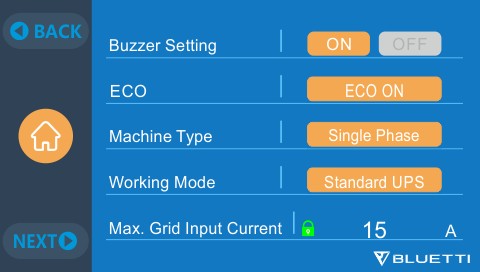 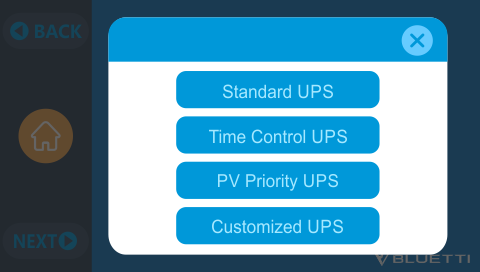 Увімкніть режим роботи ДБЖ10.2.1 Стандартний режим ДБЖAC300+B300 живитиме ваше навантаження безпосередньо від мережі та підтримуватиме 100% заряд. У разі збою в електромережі AC300 перемикається на внутрішні батареї.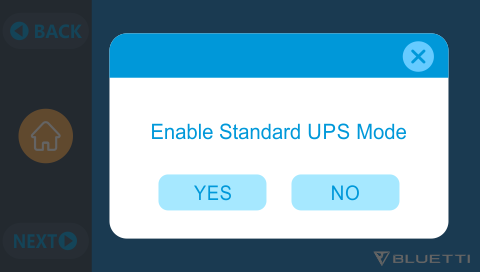 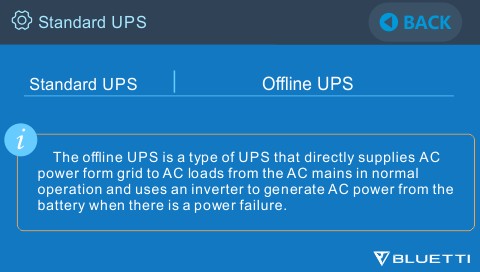 Просто увімкнітьРежим контролю часу ДБЖВстановіть час зарядки AC300+B300 від електромережі та час роботи від батареї.Час зарядки: Встановіть час, коли AC300+B300 має заряджатися від мережі, щоб уникнути вищих тарифів на електроенергію.Час розрядки: Встановіть час для перемикання на батареї для живлення навантажень, підключених до допоміжної панелі (можна придбати додатково).Налаштування параметрів:Низький СЗ батареї: Коли залишкова ємність AC300+B300 буде нижчою від попередньо встановленої високої/низької ємності батареї, AC300+B300 припинить живлення підключених навантажень.Високий СЗ батареї: Максимальну ємність AC300+B300 можна заряджати через мережу. Решта ємності буде заряджатися лише через сонячні батареї, автомобіль, свинцево-кислотний акумулятор або другий перехідник.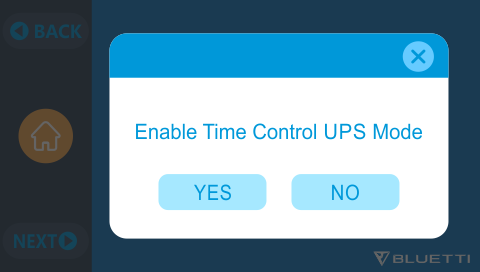 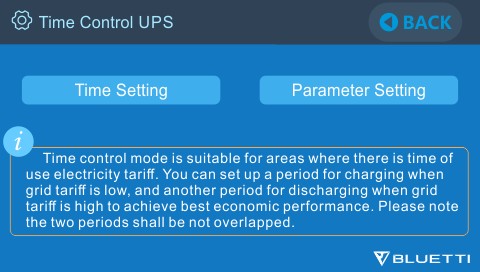 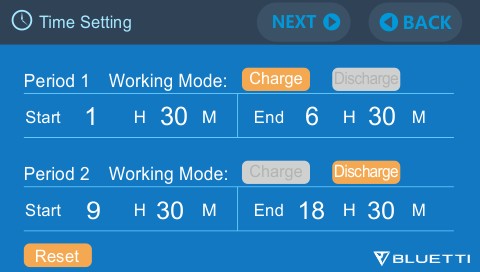 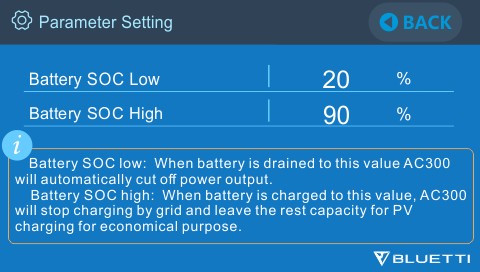 Режим пріоритету ФЕ ДБЖРежим пріоритету ФЕ: Рекомендований для регіонів зі стабільним електропостачанням. Батарея буде заряджатися в основному ФЕ для економії енергії.Примітка: У режимі пріоритету ФЕ ДБЖ AC300 можна заряджати лише через мережу до 30% ємності, а також розряджати до 30% ємності (ви можете налаштувати її до 100% для повної зарядки вручну на сенсорному екрані або в додатку), як «Зарезервована ємність для фотоелектричної зарядки». А решта ємності буде повністю заряджатися або від сонячної енергії, або від 2 перехідників.BLUETTI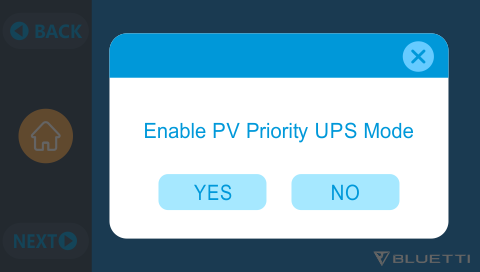 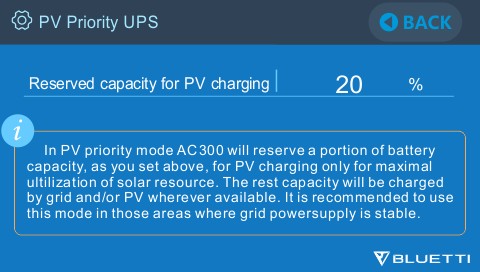 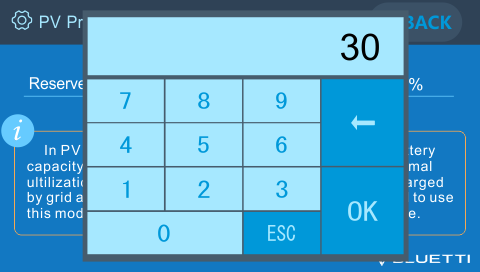 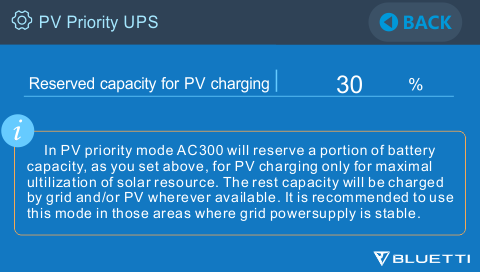 Індивідуальний режим ДБЖУ цьому режимі ДБЖ можна налаштувати час зарядки/ розрядки та високого/ низького СЗ батареї.Можливість відключення зарядки від мережі. Пристрій не заряджатиме батареї від мережі.Окрім контролю часу ДБЖ, задіяний головний перемикач зарядки від мережі та налаштування часового режиму. Параметри «Налаштування часу» та «Налаштування СЗ» діятимуть як у режимі пріоритету ФЕ, так і в режимі контролю часу.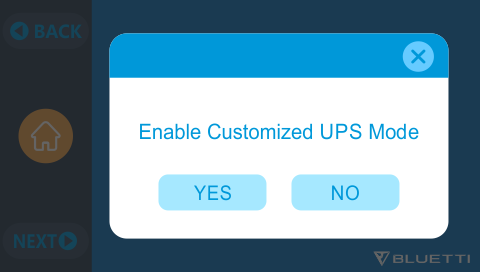 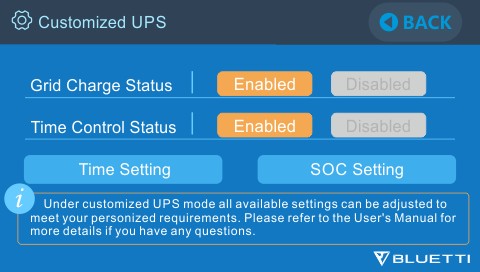 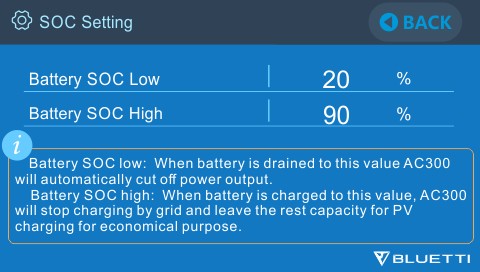 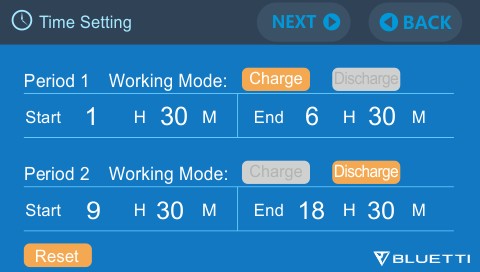 Просто увімкнітьФУНКЦІЯ РОЗЩЕПЛЕНОЇ ФАЗИ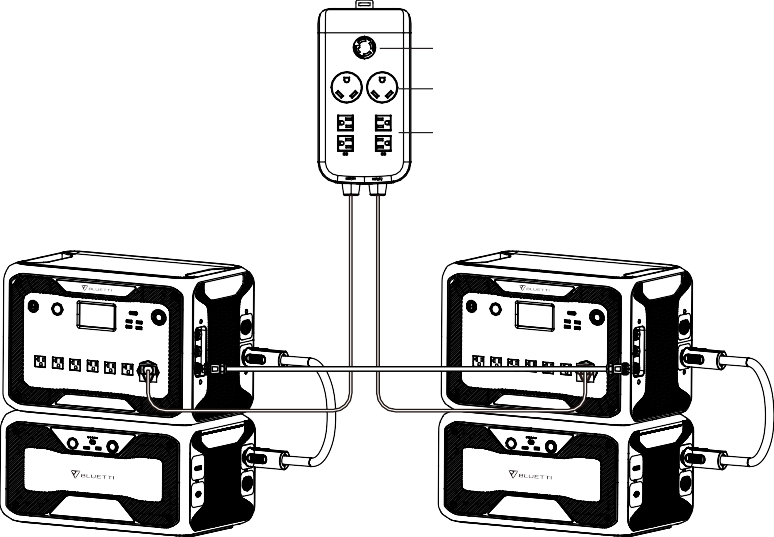 Примітка:Будь ласка, від'єднайте зарядний кабель змінного струму для обох пристроїв AC300 під час з’єднання до розщепленої фази.Для створення системи з розщепленою фазою для живлення допоміжної панелі необхідно залучити сертифікованого техніка.Попередження: Якщо ви плануєте заряджати AC300, який уже під’єднано до коробки з розщепленою фазою, будь ласка, переконайтеся, що дріт L1/L2/N встановлено у правильній послідовності фаз, інакше AC300 буде пошкоджено.L: Провід під напругою N: Нейтральний провідПІДКЛЮЧЕННЯ 1 (стандартний режим)«Однофазний» встановлено як тип машини за замовчуванням, якщо працює одинарна система AC300+B300. Це єдине та правильне налаштування, якщо використовується один AC300+B300. «Тип машини» використовується лише для налаштування розщепленої фази, «Розщеплена фаза» використовується лише для підключення обох *2 AC300+B300 (ексклюзивно для версії 100-120 В), з’єднаних 2 пари AC300+B300 до однієї системи живлення, щоб подвоїти вихідну потужність, напругу, ємність. Для отримання детальної інформації зверніться до налаштування розщепленої фази.ПІДКЛЮЧЕННЯ 2 (режим живлення)BLUETTIУ системі живлення з розщепленою фазою рекомендовано вибрати вхідний кабель змінного струму Fusion. Вхідні порти змінного струму двох комплектів AC300+B300 мають бути підключені відповідно до послідовності фаз: L1,N,PE і L2,N,PE. Переконайтеся, що послідовність фаз двох машин правильна.Неправильне підключення призведе до пошкодження електростанції, і ваша гарантія стане недійсною. BLUETTI не несе відповідальності за пошкодження, що спричинені особистою недбалістю або неправильною експлуатацією.Вхідний кабель змінного струму Fusion (можна придбати додатково) розроблено для живлення системи з розщепленою фазою. Один кінець кабелю буде під’єднано до роз’єму NEMA L14-30, а авіаційні штекери – до вхідних портів змінного струму двох комплектів AC300+B300. Струм вхідної вилки змінного струму: ≥ 30A.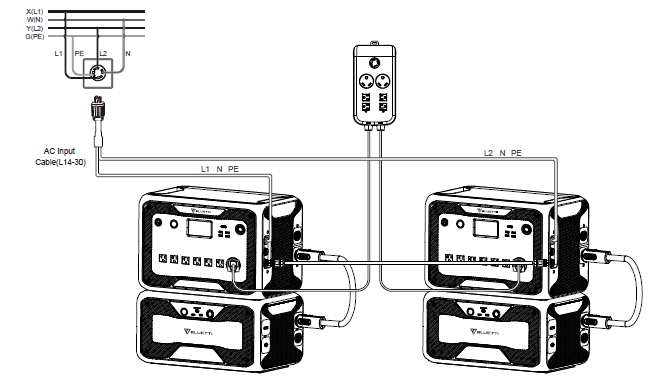 НЕПРАВИЛЬНЕ ПІДКЛЮЧЕННЯЗабороняється заряджати AC300+B300 через оригінальний зарядний кабель змінного струму в системі з розщепленою фазою, будь ласка, використовуйте вхідний кабель змінного струму Fusion (можна придбати додатково), щоб зарядити два комплекти AC300+B300 у системі з розщепленою фазою.Неправильне підключення призведе до пошкодження електростанції, і ваша гарантія стане недійсною. BLUETTI не несе відповідальності за пошкодження, що спричинені особистою недбалістю або неправильною експлуатацією.Просто увімкніть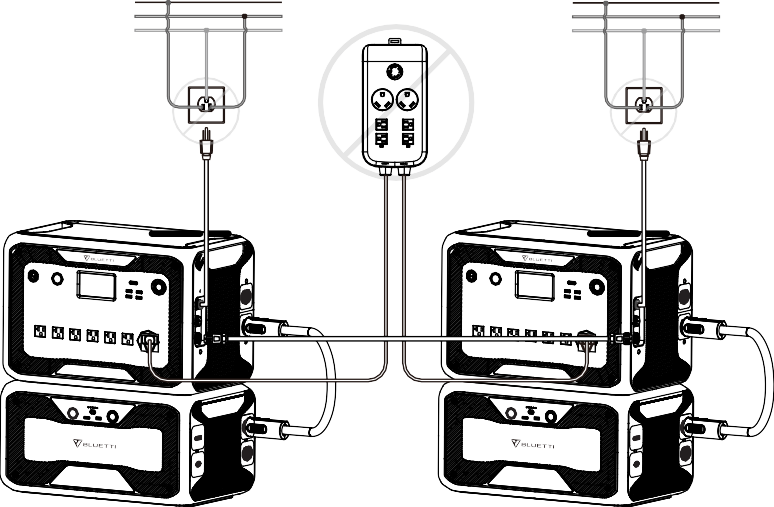 Налаштування «Тип машини» на екрані використовується для увімкнення або вимкнення виходу з розщепленою фазою. Вихід з розщепленою фазою досягається шляхом з’єднання двох AC300 в одну систему живлення для подвоєння доступної вихідної потужності, напруги та ємності.«Розщеплена фаза» використовується лише для з’єднання обох *2 AC300 (виключно для версії 100-120 В AC300). Потрібен Fusion Box (P30A) (продається окремо).Запуск функції розщепленої фази:Примітка:Якщо один із AC300 вимкнеться, то функція з’єднання з розщепленою фазою автоматично вимкнеться.Крок 1: Підключіть вихідні кабелі від кожного з двох AC300 до Split Fusion Box Pro.Крок 2: Підключіть кабелю зв'язку від кожного з двох AC300 до Split Fusion Box Pro.Крок 3: Встановіть тип машини на «Розщеплена фаза» на AC300.Крок 4: Виберіть «Master» (головний) або «Slave» (підпорядкований) на робочому AC300. Якщо вибрати «Master» (головний), робочий AC300 буде керувати двома AC300. Потім виберіть «Slave» (підпорядкований) для іншого AC300.Крок 5: Очистіть історію аварійних сигналів, якщо з’єднання не вдалось, і повторно під’єднайте  кабелі.BLUETTI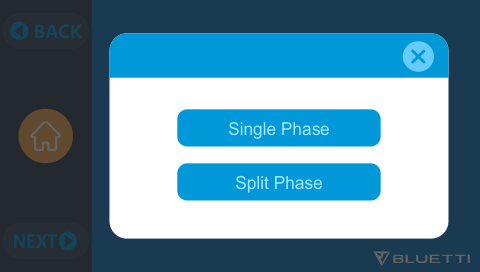 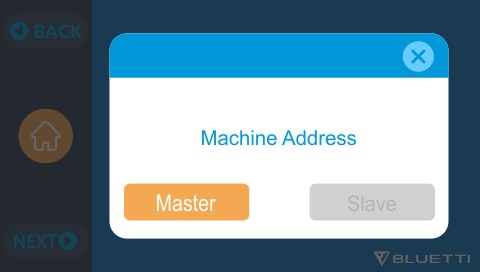 ТЕХНІЧНІ ХАРАКТЕРИСТИКИПросто увімкнітьBLUETTIЗБЕРІГАННЯ ТА ТЕХНІЧНЕ ОБСЛУГОВУВАННЯБудь ласка, вимикайте пристрій і заряджайте його до 50-70% ємності кожного разу перед зберіганням.Щоб зберегти заряд батареї, розряджайте та повністю заряджайте пристрій принаймні один раз на 6 місяців.Забезпечте належну вентиляцію під час використання або зберігання та тримайте подалі від будь-яких горючих матеріалів або газів.Нічого не кладіть на пристрій під час зберігання або використання.Уникайте впливу на пристрій дощового чи вологого середовища та прямих сонячних променів(32-113 ℉ , 0-45℃ ), настійно рекомендується чисте та сухе середовище.Для протирання підійдуть сухі , неабразивні серветки. Електростанція — це універсальний інструмент для різноманітних пригод, який час від часу потребує простого очищення.Тримайте подалі від дітей і домашніх тварин.УСУНЕННЯ НЕСПРАВНОСТЕЙПросто увімкнітьBLUETTIПросто увімкнітьBLUETTIПросто увімкнітьBLUETTIFAQ (Часті запитання)Як отримати гарантію та розширену гарантію?Будь ласка, див. гарантійний талон, який ви отримали з місця, де ви замовили продукт. Будь-яка розширена гарантія, якщо вона придбана, набуде чинності лише після закінчення терміну гарантії за замовчуванням.Чи можна оновити прошивку пристрою?Прошивку, включаючи ARM, DSP, IoT і BMS, можна оновити онлайн через додаток BLUETTI.Чи можна заряджати і розряджати одночасно?Так, пристрій підтримує функцію наскрізної зарядки для виходу змінного струму та постійного струму.Що таке затримка перемикання ДБЖ? 20 мс від автономного ДБЖ.Чи можу я підключити два моїх AC300+B300 до Fusion Box, щоб отримати подвійну вихідну потужність, напругу та ємність?Тільки Fusion Box Pro (P030A) можна підключити до двох комплектів електростанцій AC300+B300.Чи можу я для зарядки цього виробу використовувати сонячні панелі сторонніх виробників?Так, сонячні панелі сторонніх виробників доступні, якщо вони містять роз’єми MC4, крім того, напруга (послідовно або паралельно) становить від 12 В до 150 В, а максимальна комбінована вхідна потужність від двох ФЕ вхідних портів становить 2400 Вт. Якщо напруга розімкнутого ланцюга панелей становить від 150 В до 550 В, ви можете вибрати D300S, щоб знизити напругу панелей для досягнення сонячної зарядки.Просто увімкнітьЯк дізнатися, чи добре працює мій прилад із електростанцією? Обчисліть загальне безперервне навантаження для ваших приладів. Поки вони не перевищують номінальну вихідну потужність електростанції, буде працювати.Як я можу підключити виріб до моєї головної панелі?Щоб встановити мережеву систему живлення, необхідно залучити електрика з відповідним сертифікатом.Підключіть дроти критичного обладнання від вашої основної електричної коробки до допоміжної панелі BLUETTI (додаткова опція), потім підключіть AC300 до допоміжної панелі.ДЕКЛАРАЦІЯДеякі зміни, включно додаток, а саме зовнішній вигляд або технічні характеристики, можуть бути змінені через зовнішній матеріал або вдосконалення апаратного забезпечення виробу.BLUETTI не несе відповідальності за будь-яку шкоду, спричинену форс-мажорними обставинами, такими як пожежі, тайфуни, повені, землетруси або навмисною недбалістю, неправильним використанням або іншими ненормальними умовами використання користувачем.За використання нестандартних перехідників і аксесуарів компенсація збитків не надається.BLUETTI не несе всієї відповідальності, якщо пошкодження спричинено неправильним використанням виробу згідно з інструкцією з експлуатації.AC300 не підходить для використання на відповідному обладнанні або апаратах, що включають:Особиста безпека, такі як пристрої атомної енергії, аерокосмічні пристрої або будь-яке обладнання чи апарати, які вимагають надзвичайно надійних джерел живлення. Ми не несемо відповідальності за нещасні випадки, пожежі, неправомірні чи недбалі дії, що спричинені таким обладнанням чи апаратами, які призводять до пошкодження.ПОПЕРЕДЖЕННЯ ФКЗЦей пристрій відповідає частині 15 Правил Федеральної комісії зв'язку.Експлуатація виробу здійснюється за таких умов:цей пристрій не може створювати шкідливі перешкоди.цей пристрій повинен приймати будь-які отримані перешкоди, включаючи перешкоди, які можуть спричинити небажану функціональність.Будь-які зміни або модифікації, прямо не схвалені стороною, відповідальною за відповідність, можуть позбавити користувача права експлуатувати обладнання.BLUETTIПРИМІТКА: Це обладнання було перевірено і визнано таким, що відповідає обмеженням для цифрових пристроїв класу B, відповідно до частини 15 Правил Федеральної комісії зв'язку. Ці обмеження призначені для забезпечення належного захисту від шкідливих перешкод у житлових приміщеннях.Це обладнання генерує і може випромінювати радіочастотну енергію і, якщо встановлено та використовується не відповідно до інструкцій, може спричинити неприйнятні перешкода , для радіозв’язку.Однак немає гарантії, що перешкоди не виникнуть під час конкретного встановлення.Якщо це обладнання створює неприйнятні перешкоди для радіо- або телевізійного прийому, які можна визначити, вимкнувши та увімкнувши обладнання, користувачеві рекомендується спробувати усунути перешкоди одним або кількома з наступних заходів:-- Переорієнтуйте або перемістіть приймальну антену.-- Збільште відстань між обладнанням і приймачем.-- Підключіть обладнання до розетки в ланцюзі, відмінному від тієї, до якої підключений приймач.-- Зверніться за консультацією до дилера або досвідченого радіо/телетехніка. Заява Федеральної комісії зв'язку про радіаційний вплив.Це обладнання відповідає обмеженням Федеральної комісії зв'язку щодо впливу радіації, встановленим для неконтрольованого середовища. Це обладнання має встановлюватися та експлуатуватися на відстані не менше 0,65 футів між випромінювачем і вашим тілом.№КатегоріяКількість1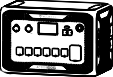 AC300 електростанція12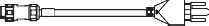 Кабель зарядки змінного струму(15A зарядіть AC300 за допомогою B300)13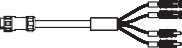 Багатофункціональний зарядний кабель постійного струмуДля зарядки від сонячних, автомобільних, свинцево-кислотних акумуляторів.14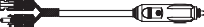 Автомобільний зарядний кабельЗарядка AC300+B300 кабелем №3.15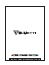 Керівництво користувача16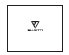 Гарантійний талон17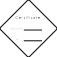 Сертифікат проходження перевірки якості1№КатегоріяКатегорія8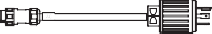 Зарядний кабель 30AПовна швидкість зарядки від розетки L14-30.Зарядний кабель 30AПовна швидкість зарядки від розетки L14-30.9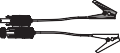 Кабель для зарядки свинцево-кислотної батареїЗарядка AC300+B300 через свинцево-кислотний акумулятор.Кабель для зарядки свинцево-кислотної батареїЗарядка AC300+B300 через свинцево-кислотний акумулятор.10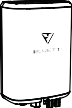 ФЕ спадаючий модуль (D300S)З’єднайте з жорсткими панелями.ФЕ спадаючий модуль (D300S)З’єднайте з жорсткими панелями.11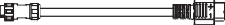 12 В/30 А XT60 для авіаційної розеткиДля виходу постійного струму30A12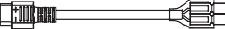 Від XT60 до SPC45Для підтримки джерела постійного струму для автофургона.Для виходу постійного струму30A13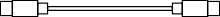 100 Вт USB-C до USB-CДля зарядки електроніки через порт USB-C.100 Вт USB-C до USB-CДля зарядки електроніки через порт USB-C.14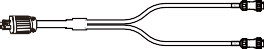 Зарядний кабель змінного струму для розділеної фазиЗарядка двох AC300, підключених у режимі розділеної фази через розетку.Зарядний кабель змінного струму для розділеної фазиЗарядка двох AC300, підключених у режимі розділеної фази через розетку.15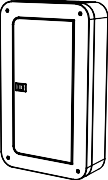 Допоміжна панельІнтегруйте електростанцію в домашню схему як резервне ДБЖ.Допоміжна панельІнтегруйте електростанцію в домашню схему як резервне ДБЖ.Кухонне обладнанняКухонне обладнанняКухонне обладнанняКухонне обладнанняКухонне обладнанняКухонне обладнанняХолодильник 700 Вт (24 год)2,8 днівЕлектрична сковорода 1500 Вт3,3 годинМікрохвильова піч 1000 Вт5,0 годинПральна машина 500 Вт (1000 Вт)4,8-9,2 годинДомашнє обладнанняДомашнє обладнанняДомашнє обладнанняДомашнє обладнанняДомашнє обладнанняДомашнє обладнанняОбігрівач 1500 Вт3,2 годинКондиціонер 8000 Вт2 годинСмартфон 18 Вт-год115 разівНоутбук 45 Вт-год71 разівНастільний комп'ютер 300 Вт14,5 годинCPAP 40 Вт77 годинІнструментиНастільна шліфувальний верстат 1400Вт3,5 годинЗварювальний апарат 1800Вт2,8 годинЦиркулярна пила 1400Вт(2300Вт)2,1-3,5 годинТранспортуванняТранспортуванняЕлектромобіль (16A) 1800Вт13,5-16 мильЕлектричний велосипед 500Вт9,2 разівX(L1)X(L1)W(N)W(N)G(PE)L1        PE        NG(PE)L1        PE        NМодельAC300-ЯпоніяAC300-СШАAC300-ЄС/ Великобританія/ АвстраліяВага нетто21,6 кг21,6 кг21,6 кгРозміри520*320*358 мм520*320*358 мм520*320*358 ммТемпература зарядки0-40℃0-40℃0-40℃Температура розрядки-20-40℃-20-40℃-20-40℃Температура зберігання-20-40℃-20-40℃-20-40℃Вологість робочого середовища10-90%10-90%10-90%СертифікаціяPSE, FCC, CE, UN38.3, msds, UL, SAA та ROHSPSE, FCC, CE, UN38.3, msds, UL, SAA та ROHSPSE, FCC, CE, UN38.3, msds, UL, SAA та ROHSЄмність3072 -12288 Вт-год (60-240 А-год)3072 -12288 Вт-год (60-240 А-год)3072 -12288 Вт-год (60-240 А-год)Тип батареїLiFePO4LiFePO4LiFePO4Стандартна напруга батареї51.2В постійного струму51.2В постійного струму51.2В постійного струмуДіапазон напруги елементу батареї44,8-57,6 В постійного струму44,8-57,6 В постійного струму44,8-57,6 В постійного струмуЗахист від короткого замиканняПередбаченоПередбаченоПередбаченоЗахист від перевищення температуриПередбаченоПередбаченоПередбаченоСТМПВбудованеВбудованеВбудованеЗахист від перевищення температуриЗахист від перевищення температуриЗахист від перевищення температуриЗахист від перевищення температуриПеревищення температури розрядки65℃65℃65℃Відновлення від перевищення температури розрядки55℃55℃55℃Перевищення температури зарядки55℃55℃55℃Відновлення від перевищення температури зарядки45℃45℃45℃Вихід змінного струмуВихід змінного струмуВихід змінного струмуВихід змінного струмуІнвертор змінного струму*7 3000Вт всього*7 3000Вт всього*6 3000Вт всьогоНомінальна вихідна напруга100В змінного струму120 В змінного струму220-240 В змінного струмуНомінальна вихідна частота50/60 Гц50/60 Гц50/60 ГцНомінальна безперервна потужність3000 Вт3000 Вт3000 ВтНомінальний вихідний струм30A25A13AПотужність перевантаження3100Вт ＜ навантаження ＜ 3750Вт, 2хв; 3750Вт ＜ навантаження ＜ 4500Вт, 5с;4500Вт ＜ навантаження ＜ 6000Вт, 500мс3100Вт ＜ навантаження ＜ 3750Вт, 2хв; 3750Вт ＜ навантаження ＜ 4500Вт, 5с;4500Вт ＜ навантаження ＜ 6000Вт, 500мс3100Вт ＜ навантаження ＜ 3750Вт, 2хв; 3750Вт ＜ навантаження ＜ 4500Вт, 5с;4500Вт ＜ навантаження ＜ 6000Вт, 500мсПродуктивність>88%>88%>88%Сумарний коефіцієнт нелінійних спотворень<5%<5%<5%Вихід постійного струмуВихід постійного струмуВихід постійного струмуВихід постійного струмуПорт прикурювача*1 24В пост.струму,10A*1 24В пост.струму,10A*1 24В пост.струму,10AUSB-A*2 5В пост.струму, 3A, 15Вт всього*2 5В пост.струму, 3A, 15Вт всього*2 5В пост.струму, 3A, 15Вт всьогоUSB-A (швидка зарядка)*2  3,6-12В пост.струму,3A;18Вт*2 всього*2  3,6-12В пост.струму,3A;18Вт*2 всього*2  3,6-12В пост.струму,3A;18Вт*2 всьогоUSB-C (Type-C)*1 5-15В пост.струму,3A; 20В пост.струму, 5A, 100Вт*1 5-15В пост.струму,3A; 20В пост.струму, 5A, 100Вт*1 5-15В пост.струму,3A; 20В пост.струму, 5A, 100ВтБездротова зарядна панель*2 5/7,5/10/15Вт*2*2 5/7,5/10/15Вт*2*2 5/7,5/10/15Вт*2RV порт*1 12В пост.струму, 30A*1 12В пост.струму, 30A418 Вт> навантаження, 2сВхід змінного струмуВхід змінного струмуВхід змінного струмуВхід змінного струмуНапруга на вході85-110В змін.струму/ Японія102-132В змін.струму/ США207-253VACЄС/Великобританія/ АвстраліяЧастота на вході47Гц-63Гц47Гц-63Гц47Гц-63ГцМакс. вхідний струм30AНалаштований вхідний струмПопередньо встановлено на 15 А, можна змінити на екраніДіапазон напруги зарядки змінного струму90-264В змінного струмуДіапазон частота зарядки З.С.47Гц-63ГцПотужність зарядки3000 Вт макс.ФЕ вхідФЕ вхідМакс. вхідна напруга150В постійного струмуДіапазон напруги СТМП12-150В постійного струмуМакс. потужність входу1200Вт*2Номінальний вхідний струм12A*2Код помилкиСписок помилокВирішення проблем001Попередження D-AMCUБудь ласка, зверніться до дилера, якщо після перезавантаження пристрою помилка не зникає.002Попередження D-BMSБудь ласка, зверніться до дилера, якщо післяперезавантаження пристрою помилка не зникає.003Помилка зв’язку D-AБудь ласка, зверніться до дилера, якщо післяперезавантаження пристрою помилка не зникає.004Висока напруга батареї- обладнанняБудь ласка, зверніться до дилера, якщо післяперезавантаження пристрою помилка не зникає.005Висока напруга на шині -обладнанняБудь ласка, зверніться до дилера, якщо післяперезавантаження пристрою помилка не зникає.006Низька напруга SPS-обладнанняБудь ласка, зверніться до дилера, якщо післяперезавантаження пристрою помилка не зникає.007Попередження щодо вентилятора - обладнанняОчистіть або замініть вентилятор, щоб забезпечити належну вентиляцію.Будь ласка, зверніться до дилера, якщо післяперезавантаження пристрою помилка не зникає.008ЗПС (захист від перевищення струму) - обладнанняБудь ласка, зверніться до дилера, якщо післяперезавантаження пристрою помилка не зникає.009Помилка плавного запуску LLCБудь ласка, зверніться до дилера, якщо післяперезавантаження пристрою помилка не зникає.010Помилка плавного запуску шиниБудь ласка, зверніться до дилера, якщо післяперезавантаження пристрою помилка не зникає.011Висока напруга H-BUSБудь ласка, зверніться до дилера, якщо післяперезавантаження пристрою помилка не зникає.012Висока напруга на шиніБудь ласка, зверніться до дилера, якщо післяперезавантаження пристрою помилка не зникає.013Висока напруга на LLC-шиніБудь ласка, зверніться до дилера, якщо післяперезавантаження пристрою помилка не зникає.014Низька напруга на шиніБудь ласка, зверніться до дилера, якщо післяперезавантаження пристрою помилка не зникає.015Висока вхідна напруга постійного струмуБудь ласка, зверніться до дилера, якщо післяперезавантаження пристрою помилка не зникає.016Низька вхідна напруга постійного струмуБудь ласка, зверніться до дилера, якщо післяперезавантаження пристрою помилка не зникає.017Перевищення струму входу постійного струмуБудь ласка, зверніться до дилера, якщо післяперезавантаження пристрою помилка не зникає.018Перевищення струму на виході інвертораВихідна потужність навантаження перевищує межу.Будь ласка, зверніться до дилера, якщо післяперезавантаження пристрою помилка не зникає.019Висока напруга інвертораБудь ласка, перевірте, чи вихід навантаження відповідає специфікаціям пристрою.Увімкніть змінний струм після перезавантаження, будь ласка, зв’яжіться з дилером, якщо помилка не зникає.020Низька напруга інвертораБудь ласка, перевірте, чи вихід навантаженнявідповідає специфікаціям пристрою.Увімкніть змінний струм після перезавантаження, будь ласка,зв’яжіться з дилером, якщо помилка не зникає.021Перевищення струму на вході мережіБудь ласка, перевірте, чи вхід струмувідповідає специфікаціям пристрою.Увімкніть змінний струм після перезавантаження, будь ласка, зв’яжіться з дилером, якщо помилка не зникає.022Коротке замикання на виході інвертораБудь ласка, від'єднайте навантаження, щоб переконатися, що навантаження підключено належним чином. Натисніть, щоб очистити історію аварійних сигналів.023Захист інвертора від перевантаженняБудь ласка, від'єднайте навантаження, щоб переконатися, що вихідна потужність навантажень відповідає обмеженню пристрою.Натисніть, щоб очистити історію аварійних сигналів.024Помилка інтеграції фазиПеревірте вхідний дріт і перевірте, чи добре працює блок «Master» (головний) або «Slave» (підпорядкований).025Коротке замикання реле змінного струмуБудь ласка, зверніться до дилера, якщо післяперезавантаження пристрою помилка не зникає.026Розімкнутий ланцюг реле змінного струмуБудь ласка, зверніться до дилера, якщо післяперезавантаження пристрою помилка не зникає.027Коротке замикання реле навантаженняБудь ласка, зверніться до дилера, якщо післяперезавантаження пристрою помилка не зникає.028Розімкнутий ланцюг реле навантаженняБудь ласка, зверніться до дилера, якщо післяперезавантаження пристрою помилка не зникає.029Помилка плавного запуску INVБудь ласка, зверніться до дилера, якщо післяперезавантаження пристрою помилка не зникає.049Перевищення струму PV1Будь ласка, зверніться до дилера, якщо післяперезавантаження пристрою помилка не зникає.050Перевищення струму PV2Будь ласка, зверніться до дилера, якщо післяперезавантаження пристрою помилка не зникає.051Перевищення напруги PV1Перевірте, чи напруга розімкнутого ланцюга сонячних панелей перевищує стандарт вхідної напруги AC300.052Перевищення напруги PV2Перевірте, чи напруга розімкнутого ланцюга сонячних панелей перевищує стандарт вхідної напруги AC300.053D-BAT повнаБатарея повна.054D-BAT розряджена.Батарея розряджена. Коли СЗ > 5%, аварійний сигнал зникає. Потрібно знову увімкнути змінний струм на екрані.055Попередження про перевантаження інвертораВихідна потужність навантаження перевищує межу.056Попередження про перевантаження змінним струмомВихідна потужність навантаження перевищує межу.057Висока напруга мережіПеревірте, чи відповідає напруга мережі стандарту вхідної напруги AC300.058Низька напруги мережіПеревірте, чи відповідає напруга мережістандарту вхідної напруги AC300.059Висока частота мережіПеревірте, чи відповідає частота мережі вхідній частоті AC300.060Низька частота мережіПеревірте, чи відповідає частота мережівхідній частоті AC300.061Помилка мультизв'язкуПеревірте, чи правильно під’єднано кабель зв’язку. Очистіть історію аварійних сигналів або перезапустіть пристрій.062Багатоадресна помилкаПеревірте, чи правильно під’єднано кабель зв’язку. Перевірте, чи правильно під’єднано кабель зв’язку. Очистіть історію аварійних сигналів або перезапустіть пристрій.063Помилка мультисинхронізаціїПеревірте, чи правильно під’єднано кабель зв’язку. Очистіть історію аварійних сигналів або перезапустіть пристрій.064Помилка фази Multi BrakБудь ласка, перевірте, чи вхід напруги змінного струму  відповідає специфікаціям пристрою.Очистіть історію аварійних сигналів або перезапустіть пристрій.065Помилка паралелі ФЕБудь ласка, перевірте, чи налаштування увімкнення паралельного ФЕ відповідає ФЕ входу. Будь ласка, зверніться до дилера, якщо після перезавантаження пристрою помилка не зникає.081Переривання зв'язку СКББудь ласка, зверніться до дилера, якщо післяперезавантаження пристрою помилка не зникає.082Переривання зв'язку РК-екрануБудь ласка, зверніться до дилера, якщо післяперезавантаження пристрою помилка не зникає.083Помилка читання та запису EEPROMБудь ласка, зверніться до дилера, якщо післяперезавантаження пристрою помилка не зникає.084Помилка конфігурації DSPБудь ласка, зверніться до дилера, якщо післяперезавантаження пристрою помилка не зникає.085Помилка читання та запису RTCБудь ласка, зверніться до дилера, якщо післяперезавантаження пристрою помилка не зникає.086Порт 12В/30A OCPБудь ласка, від’єднайте пристрої на  портах постійного струму 12В/30A. Очистіть історію аварійних сигналів або перезапустіть пристрій.087Порт 24В/10A OCPБудь ласка, від’єднайте пристрої на портах постійного струму 24В/10A. Очистіть історію аварійних сигналів або перезапустіть пристрій.088Порт USB/TYPE-C/PDПоточний високийБудь ласка, від’єднайте пристрої від портів USB. Очистіть історію аварійних сигналів або перезапустіть пристрій.089Вихід постійного струму 12В/30AПоточний високийБудь ласка, від’єднайте пристрої на портах постійного струму 12В/30A. Очистіть історію аварійних сигналів або перезапустіть пристрій.090Вихід постійного струму 24В/10AПоточний високийБудь ласка, від’єднайте пристрої на портах постійного струму 24В/10A. Очистіть історію аварійних сигналів або перезапустіть пристрій.091Помилка плавного запуску виходу постійного струмуБудь ласка, зверніться до дилера, якщо післяперезавантаження пристрою помилка не зникає.092Коротке замикання виходу DC12В/30AБудь ласка, від’єднайте прилади від вихідних портів постійного струму.093Коротке замикання виходу DC24В/10AБудь ласка, від’єднайте прилади від вихідних портів постійного струму.094Порт USB/TYPE-C/PDЗаблокованоБудь ласка, від'єднайте навантаження, щоб переконатися, що вихідна потужність навантажень відповідає обмеженню пристрою.Будь ласка, зверніться до дилера, якщо післяперезавантаження пристрою помилка не зникає.095Порт П.С. 12В/30A заблокованоБудь ласка, від'єднайте навантаження, щоб переконатися, що вихідна потужність навантажень відповідає обмеженню пристрою. Будь ласка, зверніться до дилера, якщо після перезавантаження пристрою помилка не зникає.096Порт П.С. 24В/10A заблокованоБудь ласка, від'єднайте навантаження, щоб переконатися, що вихідна потужність навантажень відповідає обмеженню пристрою.Будь ласка, зверніться до дилера, якщо післяперезавантаження пристрою помилка не зникає.097Ненормальна температура СКББудь ласка, зберігайте AC300 при рекомендованій температурі та залиште його, доки температура всередині не повернеться до нормальних значень.098Перевищення напруги СКББудь ласка, зверніться до дилера, якщо післяперезавантаження пристрою помилка не зникає.099Низька напруга СКББудь ласка, зверніться до дилера, якщо післяперезавантаження пристрою помилка не зникає.100Перевищення струму СКББудь ласка, зверніться до дилера, якщо післяперезавантаження пристрою помилка не зникає.101Помилка попередньої зарядки СКББудь ласка, зверніться до дилера, якщо післяперезавантаження пристрою помилка не зникає.102Коротке замикання на виході СКББудь ласка, зверніться до дилера, якщо післяперезавантаження пристрою помилка не зникає.103Помилка кабелю зв’язку СКБПеревірте, чи надійно під’єднано кабель живлення батареї. Будь ласка, перевірте, чи перемикач блокування на кабелі живлення увімкнено. Будь ласка, зверніться до дилера, якщо після перезавантаження пристрою помилка не зникає.107Ненормальна температураБудь ласка, залиште пристрій при рекомендованій температурі на кілька годин для відновлення.Будь ласка, зверніться до дилера, якщо післяперезавантаження пристрою помилка не зникає.108Несправність вентилятораОчистіть або замініть вентилятор, щоб забезпечити належну вентиляцію.Будь ласка, зверніться до дилера, якщо післяперезавантаження пристрою помилка не зникає.